NAGYKOVÁCSI KISPATAK ÓVODAMUNKATERVE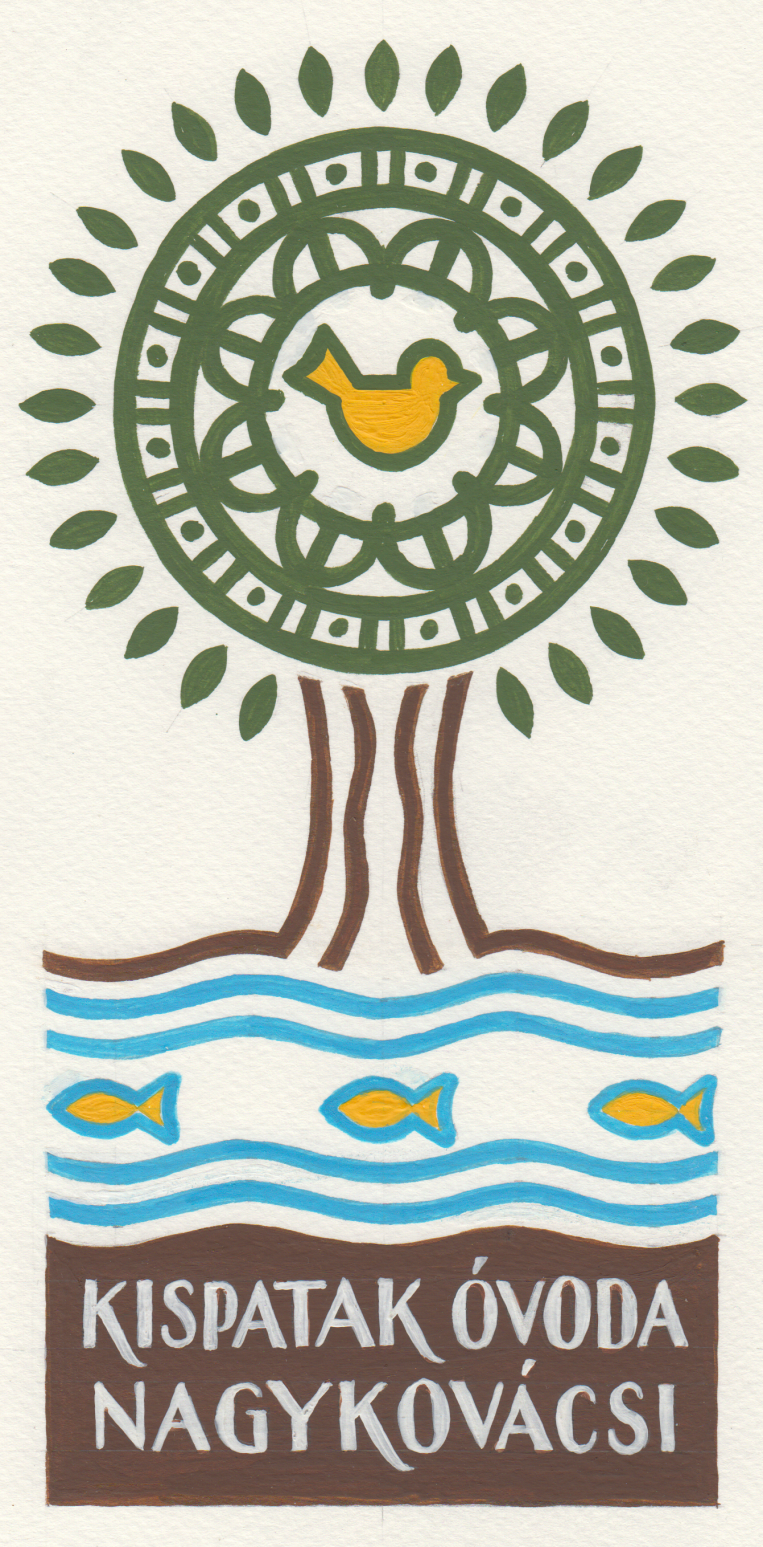 2016/17. NEVELÉSI ÉVAZ INTÉZMÉNY ÉVES MUNKATERVÉNEK TÖRVÉNYI HÁTTERE2011. évi CXC. törvény a nemzeti köznevelésről 20/2012. (VIII. 31.) EMMI rendelet a nevelési-oktatási intézmények működéséről és a köznevelési intézmények névhasználatáról 229/2012. (VIII. 28.) Korm. rendelet a nemzeti köznevelésről szóló törvény végrehajtásáról 1992. évi XXXIII. törvény a közalkalmazottak jogállásáról 326/2013. (VIII. 30.) Korm. rendelet a pedagógusok előmeneteli rendszeréről és a közalkalmazottak jogállásáról szóló 1992. évi XXXIII. törvény köznevelési intézményekben történő végrehajtásáról 2012. évi I. törvény a munka törvénykönyvéről 2011. évi CXCV. törvény az államháztartásról 368/2011. (XII. 31.) Korm. rendelet az államháztartásról szóló törvény végrehajtásáról 363/2012. (XII. 17.) Korm. rendelet az Óvodai nevelés országos alapprogramjáról 32/2012. (X. 8.) EMMI rendelet a Sajátos nevelési igényű gyermekek óvodai nevelésének irányelve és a Sajátos nevelési igényű tanulók iskolai oktatásának irányelve kiadásáról 32/1997. (XI. 5.) MKM rendelet a Nemzeti, etnikai kisebbség óvodai nevelésének irányelve és a Nemzeti, etnikai kisebbség iskolai oktatásának irányelve kiadásáról 48/2012. (XII. 12.) EMMI rendelet a pedagógiai-szakmai szolgáltatásokról, a pedagógiai-szakmai szolgáltatásokat ellátó intézményekről és a pedagógiai-szakmai szolgáltatásokban való közreműködés feltételeiről 277/1997. (XII. 22.) Korm. rendelet a pedagógus-továbbképzésről, a pedagógus-szakvizsgáról, valamint a továbbképzésben részt vevők juttatásairól és kedvezményeiről 15/2013. (II. 26.) EMMI rendelet a pedagógiai szakszolgálati intézmények működéséről Nagykovácsi Nagyközség Önkormányzat Képviselő-testületének vonatkozó önkormányzati rendeleteiJogi kötőerővel nem bíró dokumentumok:Nagykovácsi Kispatak Óvoda Alapdokumentumai (PP, SZMSZ, Házirend, Vezetői pályázat 2016.)Nagykovácsi Nagyközség Önkormányzat Gazdasági Programja 2014-2019Önértékelési kézikönyv óvodák számára Országos tanfelügyelet. Kézikönyv óvodák számára Útmutató a pedagógusok minősítési rendszeréhezPREFERÁLT VEZETŐI FELADATAIMA meglévő szervezeti egységek közötti kiegyensúlyozott és minőségi szakmai együttgondolkodás megvalósítása, támogatása. A magas munkatársi létszámmal járó feladatok optimális és sikeres szervezése, koordinálása.Megvalósítani, hogy a Nagykovácsi Kispatak Óvodában minden dolgozója magáénak érezze az intézmény szellemiségét, pedagógiai elveit és munkájuk során elfogadják a munkahelyi együttélés humánus és szakmai indíttatású alapelveit.A tagóvoda vezetők támogatása, mely elengedhetetlen a bizalom és szakmai lojalitás megteremtésében a szervezeti egységek között.A három óvodaépület és a bennük megvalósuló pedagógiai munka értékállóságának megőrzése az óvodás gyermekeink mindenekfelett álló érdekében.Együtt dolgozva, gondolkodva, együttműködve minőségi munkával megtölteni mindennapjaikat az intézmény falai között és azokon kívül is Nagykovácsiban.A szakmai munka színvonalát folyamatosan megtartva és tovább fejlesztve megvalósítani a munkatervben foglaltakat, melyhez segítségül hívom minden munkatársamat, a Szülői Szervezet tagjait, s valamennyi partnerünket, aki a Nagykovácsi Kispatak Óvodáért kíván a jövőben is munkálkodni.…………………………..(Szabó Orsolya)intézményvezetőÁLTALÁNOS ADATOKAZ ÓVODA TERVEZETT ZÁRVATARTÁSAÓVODAI FELADATOK ELOSZTÁSAHELYETTESÍTÉSI RENDRIASZTÁSI RENDCSOPORTBEOSZTÁSMUNKAIDŐBEOSZTÁS, MUNKAREND,SZAKMAI FEJLESZTÉSI FELADATOK – A NEVELÉSI ÉV PRIORITÁSAINEVELÉSI PRIORITÁSOK – PEDAGÓGIAI SZAKMAI FELADATOKA nevelési programból fakadó, általános érvényű főbb feladataink mellett a következő adott évi, kiemelt feladataink vannak:a tervezés során a csoportnaplók végleges szerkezeti kialakítása, végleges naplóformátum elkészítése,a problémák megbeszélése a szülőkkel, a családdal való szoros együttműködés a gyermek beilleszkedése érdekében, a szakmai továbbképzéseken szerzett módszertani tudás beépítése az ének-zene énekes játék, gyermektánc tevékenységbe és a napi gyakorlatba.az egyéni fejlődési naplók tudatos és módszertanilag helyes használata, tapasztalatok megosztása a kollégákkal.új kollégák pedagógiai tevékenységének támogatása, beilleszkedésük segítése a közösség erejére támaszkodva.a hospitálások magas szakmai színvonalának megvalósítása és dokumentálása.BELSŐ ELLENŐRZÉSI TERVNEVELÉS NÉLKÜLI MUNKANAPOK RENDJESZÜLŐKKEL VALÓ KAPCSOLATTARTÁS RENDJESZÜLŐI SZERVEZET ÉVES MUNKATERVEGYERMEKBALESETEK MEGELŐZÉSEKÜLSŐ KAPCSOLATOK RENDSZEREÓVODA-ISKOLA ÁTMENETEGYÉB KÜLSŐ KAPCSOLATOKSZAKMAI MUNKAKÖZÖSSÉGEK PROGRAMJAIBELSŐ TOVÁBBKÉPZÉSEK TERVEAz intézmény dolgozói közül a pedagógusok továbbképzése jogszabály szerint kötelező.A továbbképzés részletes szabályait a 277/1997. (XII. 22.) Korm. rendelet határozza meg.Az intézmény a továbbképzési feladatainak ellátására - a korábbi évekhez hasonló szisztémával - elkészítette:a következő időszakra vonatkozó továbbképzési tervet, a továbbképzési terv alapján a 2016/2017-es nevelési évre vonatkozó beiskolázási tervet. A 2016/17-es nevelési évben a következő kollégák az alábbiak szerint fognak továbbképzésben részt venni:GAZDÁLKODÁS FELTÉTELEIA köznevelési törvény 88. §-a rendelkezik a köznevelési rendszer finanszírozásáról. A hivatkozott jogszabályhely alapján a köznevelés rendszerének működéséhez szükséges fedezetet:az állami költségvetés, és a fenntartó, a működtető hozzájárulása biztosítja.Az intézmény költségvetését ezen felül bevételi forrásként kiegészítheti:az étkezés térítési díjai, és a köznevelési intézmény más saját bevétele.Az intézményünk a 2016/2017. nevelési évben:egyrészt a 2016. évre jóváhagyott költségvetés szerint,másrészt a 2017. évre 2017. elején a fenntartó által meghatározott költségvetés szerint gazdálkodhat.Feladataink:a 2016. évi költségvetési kereteken belüli hatékony gazdálkodás, a 2017. évre vonatkozóan olyan költségvetési koncepció készítése, illetve olyan költségvetési javaslat összeállítása, mely a lehetőségekhez képest a legtöbb intézményi cél megvalósítását elősegíti, (ennek érdekében részletes szöveges előterjesztést és tájékoztatást készítünk a fenntartó felé a költségvetési időszak tervezésekor, melyet széles körű intézményi egyeztetés és bevonás előz meg), az aktív pályázati tevékenység, s a különböző pályázati források megszerzése.TÁRGYI ESZKÖZÖK BESZERZÉSE, FEJLESZTÉSEK, KARBANTARTÁSOKGYERMEKVÉDELMI MUNKATERVA SAJÁTOS NEVELÉSI IGÉNYŰ GYERMEKEK ELLÁTÁSVAL KAPCSOLATOS TEENDŐK TERVEZÉSEA sajátos nevelési igény típusának megfelelő gyógypedagógus, konduktor foglalkoztatása vagy az általános szabályok szerinti végzettség és szakképzettség kell: ha az óvodai foglalkozás elsődlegesen nem a sajátos nevelési igényből eredő hátrány csökkentését, a gyermek egészségügyi és pedagógiai célú habilitációját, rehabilitációját szolgálja,az egyéb foglalkozáshoz. Óvodánk gyógypedagógusa ellátja a nem logopédiai megsegítésben részesülő SNI gyermek fejlesztését.Az utazó gyógypedagógusi, utazó konduktori hálózat feladata a sajátos nevelési igényű gyermek többi gyermekkel részben vagy egészben együtt, azonos óvodai csoportban, történő óvodai nevelését végző óvoda számára a sajátos nevelési igényű gyermek neveléséhez, szükséges speciális szakképzettséggel rendelkező szakember biztosítása.Óvodánk jelzéssel élt a logopédia fejlesztésbe érintett SNI gyermekek ellátásával kapcsolatban a PMPSZ Budakeszi tagintézménye felé.SAJÁTOS NEVELÉSI IGÉNYŰ GYERMEKEK ADATAIDIÉTÁS ÉTKEZÉSBEN RÉSZESÜLŐ GYERMEKEK ÖSSZESÍTŐ ADATAIFEJLESZTŐ PEDAGÓGIA / LOGOPÉDIAPR - MARKETING TERVÓVODAI HITTANAZ EGÉSZSÉGES ÉLETMÓDRA NEVELÉSSEL KAPCSOLATOS PROGRAMOKAZ INTÉZMÉNY BEMUTATKOZÁSÁT SZOLGÁLÓ PEDAGÓGIAI CÉLÚ ÓVODAI NYÍLT NAPINTÉZMÉNYI INNOVÁCIÓGYAKORNOKOK ÉS MENTORAIKGYAKORNOKOK MINŐSÍTŐ VIZSGÁJAPÉM (Pedagógusok Értékelő Minősítése) ELJÁRÁSBAN RÉSZT VEVŐKFigyelemmel kell lennünk arra a tényre, hogy a pedagógusok első minősítése, vagy minősítő vizsgája 2013. szeptember 1. és 2018. június 30. között esedékes. A minősítéssel kapcsolatos feladatok jelentős terhet jelentenek az óvodapedagógusoknak. Jelen nevelési évben minősítési eljárásra kötelezett pedagógusunk nincs.Nem vonatkozik a minősítési kötelezettség arra a pedagógusra, aki 2022/2023. nevelési év végéig eléri a rá vonatkozó öregségi nyugdíjkorhatárt. A 326/2013. (VIII. 30.) Korm. rendelet 10/A. § (3) bekezdése alapján az intézményvezető a pedagógus jelentkezését május 10-ig rögzíti az OH által működtetett informatikai támogató rendszerben.INTÉZMÉNY BELSŐ ÖNÉRTÉKELÉSÉBEN RÉSZT VEVŐKFeladatunk a felkészülés a külső tanfelügyeleti szakmai ellenőrzésekre és a pedagógusok előmeneteli rendszerének alapját képező minősítési rendszer működtetésére.Az intézményvezetés felelőssége a nevelőtestület felkészítése a tanfelügyeleti ellenőrzésre, ennek érdekében az intézményi önértékelés jogkövető megszervezése, a tevékenységlátogatási, dokumentumellenőrzési intézményi gyakorlat felülvizsgálata, a tanfelügyeletei elvárásoknak történő megfeleltetése. A 2016/2017-es nevelési évben már nem új feladatként jelentkezik az intézményi önértékelés, melynek folyamatos működtetése még számos feladattal jár.Óvodánkban az IBÖ munkacsoport Mohai Magdolna vezetésével aktív és rendkívül eredményes szakmai munkát végezve támogatja az intézményi önértékelés folyamatait.Kiemelt feladatok: az önértékelési csoport további működtetése,- az önértékeléshez kapcsolódó helyi elvárások meghatározásának módosítása azokban 	az esetekben, melyek az értékelés során gondot jelentettek, a 2016/2017-es nevelési évre vonatkozó önértékelési terv elkészítése, az önértékelési feladatok terv szerinti ellátása,a vonatkozó elektronikus felületre a feltöltési, adatrögzítési kötelezettség teljesítése.ÓVODA NAPTÁR(ÜNNEPEK, JELES NAPOK, ÓVODAI ESEMÉNYEK, 	FELADATOK ÖSSZEGZŐ TERVE)SZEPTEMBEROKTÓBERNOVEMBERDECEMBERJANUÁRFEBRUÁRMÁRCIUSÁPRILISMÁJUSJÚNIUSJÚLIUSAUGUSZTUSA Nagykovácsi Kispatak Óvoda 2016/17. évi munkatervi adatai és tartalmi elemei a valóságnak megfelelő információkat tartalmaznak. Nagykovácsi, 2016. 09. 28. …………………………………………………..Szabó OrsolyaintézményvezetőPH.LEGITIMÁCIÓS ZÁRADÉK:A Nagykovácsi Kispatak Óvoda irattárában az 1457/2016. iktatási számú jegyzőkönyv található, mely igazolja, hogy a szülők megismerték és véleményezték a 2016/2017-es nevelési év munkatervét.Kelt: Nagykovácsi, 2016. 10. 10.							…………………………….	Szülői Szervezet vezetőjeA Nagykovácsi Kispatak Óvoda irattárában .......................iktatási számú jegyzőkönyv található, mely igazolja, hogy a fenntartó megismerte és véleményezte a 2016/2017-es nevelési év munkatervét.Kelt: Nagykovácsi, 2016. 10. …………………………….	                 fenntartóA Nagykovácsi Kispatak Óvoda nevelőtestülete az 1458/2016. iktatási számon jegyzett nevelőtestületi határozata alapján, a 2016/2017-ös nevelési év munkatervét 100 %-os arányban elfogadta.Kelt: Nagykovácsi, 2016. 10. 10.     …………………………….	               intézményvezetőA hatályos alapító okirat kelte, számaOkirat száma: 2/1/2016Fenntartó neve, címeNagykovácsi Nagyközség ÖnkormányzataAz intézmény hatályos alapító okirat szerinti neveNagykovácsi Kispatak ÓvodaAz intézmény székhelye, neve, címe2094 Nagykovácsi, Kaszáló utca 16-18.Az intézmény feladat ellátási helye, neve, címeNagykovácsi Kispatak Óvoda Dózsa György utcai tagóvodája2094 Nagykovácsi, Dózsa György utca 39.Az intézmény feladat ellátási helye, neve, címeNagykovácsi Kispatak Óvoda Száva utcai tagóvodája2094 Nagykovácsi, Száva utca 7.Az intézménybe felvehető maximális gyermeklétszámNagykovácsi Kispatak Óvoda – 360 főFelvehető maximális gyermeklétszám (székhelyhelyen)Nagykovácsi Kispatak Óvoda Kaszáló utca 16-18. – 180 fő/6 csoportFelvehető maximális gyermeklétszám (feladat-ellátási helyen)Nagykovácsi Kispatak Óvoda Dózsa Györgyutcai tagóvodája – 130 fő/5 csoportFelvehető maximális gyermeklétszám (feladat-ellátási helyen)Nagykovácsi Kispatak Óvoda Száva utcai tagóvodája – 50 fő/2 csoportAz intézmény óvodai csoportjainak száma 2016/2017. nevelési évben13 csoport Az intézmény napi nyitvatartási ideje a 2016/2017. nevelési évben 6.30 – 18.00 Alapító okirat szerinti ellátandó feladatai óvodai nevelés (szakágazati szám: 851020)Sajátos nevelési igényű gyermekek neveléseSajátos nevelési igényű gyermekek óvodai nevelésének, ellátásának szakmai feladatai (szakágazati szám: 091120)Gazdálkodási jogköreA személy jellegű előirányzatai felett teljes jogkörrel rendelkezik, egyéb előirányzatai tekintetében, a fenntartó szabályzatában lévő szabályok szerint rendelkezhet. A rendelkezésére álló vagyontárgyakat az intézmény feladatainak ellátásához szabadon használhatja a vonatkozó jogszabályoknak, szabályzatoknak megfelelően. Pénzügyi, gazdasági feladatait a Nagykovácsi Polgármesteri Hivatal (székhelye: 2094 Nagykovácsi, Kossuth Lajos utca 61.) látja el.Telefonszámok06-26/355-607 (Kaszáló utca 16-18.)06-26/389-305 (Dózsa György utca 39.)06-26/389-383 (Száva utca 7.)E-mailkispatak.nagykovacsi@gmail.com (központi e-mail)kispatak.dozsa@gmai.com (Dózsa György utca 39.)kispatak.szava@gmail.com (Száva utca 7.)Honlapwww.kispatakovoda.huIntézményvezetőSzabó OrsolyaIntézményvezető-helyettesTóth Mária Tagintézmény-vezető (Dózsa György u. 39.)Tagintézmény-vezető (Száva u. 7.)Szabó ÉvaMolnárné Váradi ErzsébetÉlelmezésvezetőJuhász RitaA fenntartó által engedélyezett napi nyitvatartás (valamennyi óvodaépületben)6:30 – l8:00Napi nyitvatartási idő (valamennyi óvodaépületben)Összesen:11.5 óra /óvodaépületÉvDátumZárásban érintett óvodaépületÜgyeletes, felelősÉvhó-naptól-napigZárásban érintett óvodaépületÜgyeletes, felelős2016.december 23 – január 2.Kaszáló utca 16-18.Dózsa György utca 39.Száva utca 7.Szabó OrsolyaTóth Mária2017.június 19 – augusztus 28.Kaszáló utca 16-18.Szabó Orsolya Tóth MáriaSzabó ÉvaMolnárné Váradi Erzsébet2017.július 3 – július 31.Száva utca 7.Tóth Mária, Szabó Orsolya, Szabó Éva2017.július 31 – augusztus 28.Dózsa György utca 39.Tóth Mária, Szabó Orsolya Molnárné Váradi ErzsébetÓVODAI CSOPORTOK ADATAI ÓVODAI CSOPORTOK ADATAI KiscsoportKiscsoport-Középső csoportKözépső csoport-NagycsoportNagycsoport-Vegyes csoportVegyes csoport13Az óvoda engedélyezett csoportok száma 2016.09.01-jétőlAz óvoda engedélyezett csoportok száma 2016.09.01-jétől13Gyermekek létszáma (Október 1. adat)Nemek arányaNemek arányaA gyermekek korösszetételeA gyermekek korösszetételeA gyermekek korösszetételeA gyermekek korösszetételeA gyermekek korösszetételeA gyermekek korösszetételeGyermekek létszáma (Október 1. adat)fiúk (fő)lányok (fő)2,5 éves (fő)3 éves (fő)4 éves (fő)5 éves (fő)6 éves (fő) 7 éves (fő)Nagykovácsi Kispatak ÓvodaKaszáló utca 16-18.173840393859361Nagykovácsi Kispatak Óvoda Dózsa György utcai tagóvodája117490234034182Nagykovácsi Kispatak Óvoda Száva utcai tagóvodája4819071511141FELADATOK FELELŐS Óvodai programok, rendezvények szervezése, lebonyolítása, részvétel (jeles napi rendezvények, hagyományok, ünnepek)intézményvezető, intézményvezető-helyettes, tagintézmény-vezető, munkaközösség vezetők, projekt vezetőkÓvodai csoportszoba díszítése - rendezvény esetén óvodapedagógusokKülső helyszín rendezése, díszítése - rendezvény eseténintézményvezető, intézményvezető-helyettes, tagintézmény-vezetők, munkaközösség vezetők, projekt vezetőkÉrtekezletek, szakmai megbeszélések, továbbképzések, beszámolók, szakmai munkaközösségi foglalkozás szervezése, lebonyolításaintézményvezető, intézményvezető-helyettes, tagintézmény-vezetőkSzülői értekezletek, fogadó órákóvodapedagógusokCsaládlátogatás (szükség esetén)óvodapedagógusok Szülők számára szervezett tájékoztatók, programok, rendezvények.Napi kapcsolattartás a szülőkkelóvodapedagógusokGyermekbalesetek megelőzésére tett intézkedésekintézményvezetőGyermekbalesetek megelőzésére tett intézkedések (óvodán kívüli program esetén a helyszín bejárása)óvodapedagógusokPályázatírás, pályázatfigyelés, projektmenedzselésintézményvezető, intézményvezető-helyettes, tagintézmény-vezetők, munkaközösség vezetőkGyermekvédelmi feladatok koordinálása, kapcsolattartás az intézményvezetővel, intézményközi team tagjaKerényi ZsoltnéAz intézmény partneri együttműködésével összefüggő programok szervezése, lebonyolításaintézményvezető-helyettes, tagintézmény-vezetők, munkaközösség vezetők,Kalicz KrisztinaPR Marketing tevékenységintézményvezető, intézményvezető-helyettes, tagintézmény-vezetők,Megyeri OrsolyaAz intézmény képviseletével járó feladatokintézményvezetőintézményvezető-helyettestagintézmény-vezetőkAz ügyviteli feladatok ellátása, adminisztráció, intézményi dokumentumok sokszorosítása, továbbítása.Dudás-Kovács Tünde, Megyeri OrsolyaA gyermekek fejlődésének nyomon követése, értékeléseóvodapedagógusok/pedagógiai asszisztensekKözalkalmazotti Tanács elnöke, tagjaHorvai Ferencné, István MiklósnéHonlap aktualitása, feltöltéseMegyeri OrsolyaKapcsolattartó iskolával, egészségügyi intézményekkel, szakszolgálattalTóth Mária, Bertalanné Vekerdi MónikaGyermekprogramok szervezőjeintézményvezető, intézményvezető-helyettes, tagintézmény-vezetőkIntézményi feladatok és felelősök rendjeKaszáló utca 16-18.Száva utca 7.Dózsa György utca 39.Gyermekprogramok szervezőjeFarkas Erika, Tóth Erika, Szász MáriaTárolási logisztika - padlástérLukátsyné A. Diana, Radványi Rita,            Bérces Krisztina----------Tornaterem szertár rendjeMohai MagdolnaNagy Sabine----------Teremi EnikőVizuális szertár rendjeVernyik Ilona          Horváth–Meszes Bettinaminden dolgozóSzáraz IldikóZöld sarok és információs felület aktualizálásaSimon BernadettZöld munkaközösségZöld munkaközösségFejlesztőpedagógiai információs felület híreiBertalanné Vekerdi MónikaBertalanné Vekerdi MónikaBertalanné Vekerdi MónikaFolyosó / mesesarok esztétikájaTóthné Orosz Andrea  Szász Máriaminden dolgozóóvodapedagógusok forgórendszerben/csoportonkéntFolyosó / rajzolós sarok esztétikájaNagy Sabine              Bérces Krisztinaóvodapedagógusok forgórendszerben/csoportonkéntSzülői Szervezet patronálójaTóth ErikaMolnárné Váradi ErzsébetSzabó ÉvaUdvari rend felelősePerneczki Péterné Dervalics AndreaHorvai FerencnéÓvoda külső tereinek dekorálásaTóth Mária, Vad Anikó Tóthné Orosz Andrea Forgó rendszerben csoportonként.A HELYETTESÍTETT BEOSZTÁSAHELYETTESÍTŐ BEOSZTÁSAintézményvezetőintézményvezető-helyettestagintézmény-vezetőkintézményvezető-helyettes A Kaszáló utcai óvodaépületben az aktuális munkarendi beosztás szerint a Nagykovácsi Kispatak Óvodában leghosszabb munkaviszonnyal rendelkező óvodapedagógus. tagintézmény-vezetőA tagintézmények épületében az aktuális munkarendi beosztás szerint a Nagykovácsi Kispatak Óvodában leghosszabb munkaviszonnyal rendelkező óvodapedagógus..NévBeosztásElérhetőségek: flotta-mobil telefonszámÓvoda kulccsal rendelkezik1Szabó Orsolyaintézményvezető..igen2Tóth Máriaintézményvezető-helyettes..nem3Szabó Évatagintézmény-vezető..igen4Molnárné Váradi Erzsébettagintézmény-vezető..igenA csoport fantázia megnevezéseGyermekek létszáma(fő)Csoport típusaCsoport típusaPedagógusok neveHeti kötelező órája(neveléssel-oktatással lekötött)Dajka neve1Bodza30azonos ék.Nagy Orsolya26Karlik Imréné1Bodza30vegyes ék.XVárfoki Gabriella30Karlik Imréné2Diófa30azonos ék.Vernyik Ilona30Barka Renáta2Diófa30vegyesXHorváth-Meszes Bettina32Barka Renáta3Barackfa30azonos ék.Tóth Mária24Tóthné Orosz Andrea3Barackfa30vegyesXPerneczki Péterné32Tóthné Orosz Andrea4Gesztenyefa30azonos ék.Tóth Erika32Szász Mária4Gesztenyefa30vegyesXFarkas Erika32Szász Mária5Mandula30azonos ék.Mohai Magdolna25Nagy Sabine5Mandula30vegyesXSimon Bernadett30Nagy Sabine6Málna30azonos ék.Radványi Rita32Bérces Krisztina6Málna30vegyesXLukátsyné Andruskó Diana32Bérces Krisztina7Cinege26azonos ék.Karczewicz Ágnes30Bulyáki Zsuzsanna7Cinege26vegyesXKalicz Krisztina32Bulyáki Zsuzsanna8Katica26azonos ék.Bottyán Zsoltné32Szabóné Turcsányi Teréz8Katica26vegyesXDandás Erzsébet26Szabóné Turcsányi Teréz9Mókus26azonos ék.XIstván Miklósné32Guba Zsuzsanna9Mókus26vegyesLality Viktória32Guba Zsuzsanna10Maci26azonos ék.Horvai Ferencnné32Varga Angelika10Maci26vegyesXSzáraz Ildikó32Varga Angelika11 Pillangó26azonos ék.Szabó Éva24Jónás Éva11 Pillangó26vegyesXTeremi Enikő32Jónás Éva12 Fülesmackó25azonos ék.Molnárné Váradi Erzsébet24Bódi Viktória12 Fülesmackó25vegyesXKolozsvári Anna Krisztina26Bódi Viktória13Süni25azonos ék.Luczátiné Gerő Júlia32OlexaGyörgyné13Süni25vegyesXProszonics Patrícia32OlexaGyörgynéÓVODAPEDAGÓGUSOK (a törvény által előírt órakedvezményeket a munkaköri leírások tartalmazzák)ÓVODAPEDAGÓGUSOK (a törvény által előírt órakedvezményeket a munkaköri leírások tartalmazzák)ÓVODAPEDAGÓGUSOK (a törvény által előírt órakedvezményeket a munkaköri leírások tartalmazzák)ÓVODAPEDAGÓGUSOK (a törvény által előírt órakedvezményeket a munkaköri leírások tartalmazzák)ÓVODAPEDAGÓGUSOK (a törvény által előírt órakedvezményeket a munkaköri leírások tartalmazzák)ÓVODAPEDAGÓGUSOK (a törvény által előírt órakedvezményeket a munkaköri leírások tartalmazzák)ÓVODAPEDAGÓGUSOK (a törvény által előírt órakedvezményeket a munkaköri leírások tartalmazzák)ÓVODAPEDAGÓGUSOK (a törvény által előírt órakedvezményeket a munkaköri leírások tartalmazzák)ÓVODAPEDAGÓGUSOK (a törvény által előírt órakedvezményeket a munkaköri leírások tartalmazzák)ÓVODAPEDAGÓGUSOK (a törvény által előírt órakedvezményeket a munkaköri leírások tartalmazzák)ÓVODAPEDAGÓGUSOK (a törvény által előírt órakedvezményeket a munkaköri leírások tartalmazzák)ÓVODAPEDAGÓGUSOK (a törvény által előírt órakedvezményeket a munkaköri leírások tartalmazzák)ÓVODAPEDAGÓGUSOK (a törvény által előírt órakedvezményeket a munkaköri leírások tartalmazzák)ÓVODAPEDAGÓGUSOK (a törvény által előírt órakedvezményeket a munkaköri leírások tartalmazzák)ÓVODAPEDAGÓGUSOK (a törvény által előírt órakedvezményeket a munkaköri leírások tartalmazzák)ÓVODAPEDAGÓGUSOK (a törvény által előírt órakedvezményeket a munkaköri leírások tartalmazzák)ÓVODAPEDAGÓGUSOK (a törvény által előírt órakedvezményeket a munkaköri leírások tartalmazzák)ÓVODAPEDAGÓGUSOK (a törvény által előírt órakedvezményeket a munkaköri leírások tartalmazzák)HÉTFŐHÉTFŐKEDDKEDDSZERDASZERDASZERDACSÜTÖRTÖKCSÜTÖRTÖKPÉNTEKFogadó csoportFogadó csoportFogadó csoportFogadó csoportFogadó csoportForgó rendszer-ben működikForgó rendszer-ben működik6:30-13:006:30-13:006:30-13:006:30-13:006:30-13:006:30-13:006:30-13:006:30-13:006:30-13:006:30-12:30BúcsúzócsoportBúcsúzócsoportBúcsúzócsoportBúcsúzócsoportBúcsúzócsoportForgó rendszer-ben működikForgó rendszer-ben működik11:30-18:0011:30-18:0011:30-18:0011:30-18:0011:30-18:0011:30-18:0011:30-18:0011:30-18:0011:30-18:0012:00-18:00DélelőttösDélelőttösDélelőttösDélelőttösDélelőttösForgó rendszer-ben működikForgó rendszer-ben működik7:00-13:307:00-13:307:00-13:307:00-13:307:00-13:307:00-13:307:00-13:307:00-13:307:00-13:307:00-13:00DélelőttösDélelőttösDélelőttösDélelőttösDélelőttösForgó rendszer-ben működikForgó rendszer-ben működik7:30-14:007:30-14:007:30-14:007:30-14:007:30-14:007:30-14:007:30-14:007:30-14:007:30-14:007:30-13:30DélutánosDélutánosDélutánosDélutánosDélutánosForgó rendszer-ben működikForgó rendszer-ben működik10:00-16:3010:00-16:3010:00-16:3010:00-16:3010:00-16:3010:00-16:3010:00-16:3010:00-16:3010:00-16:3010:30-16:30DélutánosDélutánosDélutánosDélutánosDélutánosForgó rendszer-ben működikForgó rendszer-ben működik10:30-17:0010:30-17:0010:30-17:0010:30-17:0010:30-17:0010:30-17:0010:30-17:0010:30-17:0010:30-17:0011:00-17:00INTÉZMÉNYVEZETŐINTÉZMÉNYVEZETŐINTÉZMÉNYVEZETŐINTÉZMÉNYVEZETŐINTÉZMÉNYVEZETŐINTÉZMÉNYVEZETŐINTÉZMÉNYVEZETŐINTÉZMÉNYVEZETŐINTÉZMÉNYVEZETŐINTÉZMÉNYVEZETŐINTÉZMÉNYVEZETŐINTÉZMÉNYVEZETŐINTÉZMÉNYVEZETŐINTÉZMÉNYVEZETŐINTÉZMÉNYVEZETŐINTÉZMÉNYVEZETŐINTÉZMÉNYVEZETŐINTÉZMÉNYVEZETŐNÉVNÉVNÉVNÉVNÉVHÉTFŐHÉTFŐHÉTFŐKEDDKEDDSZERDASZERDASZERDACSÜTÖRTÖKCSÜTÖRTÖKPÉNTEKSzabó OrsolyaSzabó OrsolyaSzabó OrsolyaSzabó OrsolyaSzabó OrsolyaRugalmas munkarendben heti 40 óra, melyből a neveléssel - oktatással lekötött óraszáma: 8 óraRugalmas munkarendben heti 40 óra, melyből a neveléssel - oktatással lekötött óraszáma: 8 óraRugalmas munkarendben heti 40 óra, melyből a neveléssel - oktatással lekötött óraszáma: 8 óraRugalmas munkarendben heti 40 óra, melyből a neveléssel - oktatással lekötött óraszáma: 8 óraRugalmas munkarendben heti 40 óra, melyből a neveléssel - oktatással lekötött óraszáma: 8 óraRugalmas munkarendben heti 40 óra, melyből a neveléssel - oktatással lekötött óraszáma: 8 óraRugalmas munkarendben heti 40 óra, melyből a neveléssel - oktatással lekötött óraszáma: 8 óraRugalmas munkarendben heti 40 óra, melyből a neveléssel - oktatással lekötött óraszáma: 8 óraRugalmas munkarendben heti 40 óra, melyből a neveléssel - oktatással lekötött óraszáma: 8 óraRugalmas munkarendben heti 40 óra, melyből a neveléssel - oktatással lekötött óraszáma: 8 óraRugalmas munkarendben heti 40 óra, melyből a neveléssel - oktatással lekötött óraszáma: 8 óraÉLELMEZÉSVEZETŐÉLELMEZÉSVEZETŐÉLELMEZÉSVEZETŐÉLELMEZÉSVEZETŐÉLELMEZÉSVEZETŐÉLELMEZÉSVEZETŐÉLELMEZÉSVEZETŐÉLELMEZÉSVEZETŐÉLELMEZÉSVEZETŐÉLELMEZÉSVEZETŐÉLELMEZÉSVEZETŐÉLELMEZÉSVEZETŐÉLELMEZÉSVEZETŐÉLELMEZÉSVEZETŐÉLELMEZÉSVEZETŐÉLELMEZÉSVEZETŐÉLELMEZÉSVEZETŐÉLELMEZÉSVEZETŐNÉVNÉVNÉVNÉVNÉVHÉTFŐHÉTFŐHÉTFŐKEDDKEDDSZERDASZERDASZERDACSÜTÖRTÖKCSÜTÖRTÖKPÉNTEKJuhász RitaJuhász RitaJuhász RitaJuhász RitaJuhász Rita6: 00 – 14:006: 00 – 14:006: 00 – 14:006: 00 – 14:006: 00 – 14:006: 00 – 14:006: 00 – 14:006: 00 – 14:006:00 – 14:006:00 – 14:006:00 – 14:00ÓVODATITKÁR, ÜGYVITELI MUNKATÁRSÓVODATITKÁR, ÜGYVITELI MUNKATÁRSÓVODATITKÁR, ÜGYVITELI MUNKATÁRSÓVODATITKÁR, ÜGYVITELI MUNKATÁRSÓVODATITKÁR, ÜGYVITELI MUNKATÁRSÓVODATITKÁR, ÜGYVITELI MUNKATÁRSÓVODATITKÁR, ÜGYVITELI MUNKATÁRSÓVODATITKÁR, ÜGYVITELI MUNKATÁRSÓVODATITKÁR, ÜGYVITELI MUNKATÁRSÓVODATITKÁR, ÜGYVITELI MUNKATÁRSÓVODATITKÁR, ÜGYVITELI MUNKATÁRSÓVODATITKÁR, ÜGYVITELI MUNKATÁRSÓVODATITKÁR, ÜGYVITELI MUNKATÁRSÓVODATITKÁR, ÜGYVITELI MUNKATÁRSÓVODATITKÁR, ÜGYVITELI MUNKATÁRSÓVODATITKÁR, ÜGYVITELI MUNKATÁRSÓVODATITKÁR, ÜGYVITELI MUNKATÁRSÓVODATITKÁR, ÜGYVITELI MUNKATÁRSNÉVNÉVNÉVNÉVNÉVNÉVHÉTFŐHÉTFŐKEDDKEDDSZERDASZERDASZERDACSÜTÖRTÖKCSÜTÖRTÖKPÉNTEKPÉNTEKDudás-Kovács TündeDudás-Kovács TündeDudás-Kovács TündeDudás-Kovács TündeDudás-Kovács TündeDudás-Kovács Tünde8:00 – 16:008:00 – 16:008:00 – 16:008:00 – 16:008:00 – 16:008:00 – 16:008:00 – 16:008:00 – 16:008:00 – 16:008:00 – 16:008:00 – 16:00 Megyeri Orsolya Megyeri Orsolya Megyeri Orsolya Megyeri Orsolya Megyeri Orsolya8:00 – 16:008:00 – 16:008:00 – 16:008:00 – 16:008:00 – 16:008:00 – 16:008:00 – 16:008:00 – 16:008:00 – 16:008:00 – 16:008:00 – 16:00DAJKÁKDAJKÁKDAJKÁKDAJKÁKDAJKÁKDAJKÁKDAJKÁKDAJKÁKDAJKÁKDAJKÁKDAJKÁKDAJKÁKDAJKÁKDAJKÁKDAJKÁKDAJKÁKDAJKÁKDAJKÁKHÉTFŐHÉTFŐKEDDKEDDSZERDASZERDASZERDACSÜTÖRTÖKCSÜTÖRTÖKPÉNTEKPÉNTEKNyitós csoportNyitós csoportNyitós csoportNyitós csoportForgó rendszerben működikForgó rendszerben működikForgó rendszerben működik6:00-14:006:00-14:006:00-14:006:00-14:006:00-14:006:00-14:006:00-14:006:00-14:006:00-14:006:00-14:006:00-14:00Zárós csoportZárós csoportZárós csoportZárós csoportForgó rendszerben működikForgó rendszerben működikForgó rendszerben működik10:00-18:0010:00-18:0010:00-18:0010:00-18:0010:00-18:0010:00-18:0010:00-18:0010:00-18:0010:00-18:0010:00-18:0010:00-18:00KöztesKöztesKöztesKöztesForgó rendszerben működikForgó rendszerben működikForgó rendszerben működik8:00-16:008:00-16:008:00-16:008:00-16:008:00-16:008:00-16:008:00-16:008:00-16:008:00-16:008:00-16:008:00-16:00PEDAGÓGIAI ASSZISZTENSEKPEDAGÓGIAI ASSZISZTENSEKPEDAGÓGIAI ASSZISZTENSEKPEDAGÓGIAI ASSZISZTENSEKPEDAGÓGIAI ASSZISZTENSEKPEDAGÓGIAI ASSZISZTENSEKPEDAGÓGIAI ASSZISZTENSEKPEDAGÓGIAI ASSZISZTENSEKPEDAGÓGIAI ASSZISZTENSEKPEDAGÓGIAI ASSZISZTENSEKPEDAGÓGIAI ASSZISZTENSEKPEDAGÓGIAI ASSZISZTENSEKPEDAGÓGIAI ASSZISZTENSEKPEDAGÓGIAI ASSZISZTENSEKPEDAGÓGIAI ASSZISZTENSEKPEDAGÓGIAI ASSZISZTENSEKPEDAGÓGIAI ASSZISZTENSEKPEDAGÓGIAI ASSZISZTENSEKHÉTFŐHÉTFŐHÉTFŐKEDDKEDDKEDDKEDDSZERDASZERDASZERDACSÜTÖRTÖKCSÜTÖRTÖKCSÜTÖRTÖKPÉNTEKPÉNTEK8:00-16:008:00-16:008:00-16:008:00-16:008:00-16:008:00-16:008:00-16:008:00-16:008:00-16:008:00-16:008:00-16:008:00-16:008:00-16:008:00-16:008:00-16:00FEJLESZTŐ GYÓGYPEDAGÓGUSFEJLESZTŐ GYÓGYPEDAGÓGUSFEJLESZTŐ GYÓGYPEDAGÓGUSFEJLESZTŐ GYÓGYPEDAGÓGUSFEJLESZTŐ GYÓGYPEDAGÓGUSFEJLESZTŐ GYÓGYPEDAGÓGUSFEJLESZTŐ GYÓGYPEDAGÓGUSFEJLESZTŐ GYÓGYPEDAGÓGUSFEJLESZTŐ GYÓGYPEDAGÓGUSFEJLESZTŐ GYÓGYPEDAGÓGUSFEJLESZTŐ GYÓGYPEDAGÓGUSFEJLESZTŐ GYÓGYPEDAGÓGUSFEJLESZTŐ GYÓGYPEDAGÓGUSFEJLESZTŐ GYÓGYPEDAGÓGUSFEJLESZTŐ GYÓGYPEDAGÓGUSFEJLESZTŐ GYÓGYPEDAGÓGUSFEJLESZTŐ GYÓGYPEDAGÓGUSFEJLESZTŐ GYÓGYPEDAGÓGUSHÉTFŐHÉTFŐHÉTFŐKEDDKEDDKEDDKEDDSZERDASZERDASZERDACSÜTÖRTÖKCSÜTÖRTÖKCSÜTÖRTÖKPÉNTEKPÉNTEK8:00-14:008:00-14:008:00-14:008:00-12:008:00-12:008:00-12:008:00-12:008:00-12:008:00-12:008:00-12:008:00-12:008:00-12:008:00-12:008:00-12:008:00-12:00KONYHAI DOLGOZÓKKONYHAI DOLGOZÓKKONYHAI DOLGOZÓKKONYHAI DOLGOZÓKKONYHAI DOLGOZÓKKONYHAI DOLGOZÓKKONYHAI DOLGOZÓKKONYHAI DOLGOZÓKKONYHAI DOLGOZÓKKONYHAI DOLGOZÓKKONYHAI DOLGOZÓKKONYHAI DOLGOZÓKKONYHAI DOLGOZÓKKONYHAI DOLGOZÓKKONYHAI DOLGOZÓKKONYHAI DOLGOZÓKKONYHAI DOLGOZÓKKONYHAI DOLGOZÓKNÉVNÉVNÉVNÉVNÉVHÉTFŐHÉTFŐKEDDKEDDSZERDASZERDASZERDACSÜTÖRTÖKCSÜTÖRTÖKPÉNTEKPÉNTEKSzabó ÉvaKarkus LászlónéSzabó ÉvaKarkus LászlónéSzabó ÉvaKarkus LászlónéSzabó ÉvaKarkus LászlónéSzabó ÉvaKarkus Lászlóné6:00-14:008:00-16:006:00-14:008:00-16:006:00-14:008:00-16:006:00-14:008:00-16:006:00-14:008:00-16:006:00-14:008:00-16:006:00-14:008:00-16:006:00-14:008:00-16:006:00-14:008:00-16:006:00-14:008:00-16:006:00-14:008:00-16:00Kőváriné Jakab MáriaSzigeti Endre GábornéKőváriné Jakab MáriaSzigeti Endre GábornéKőváriné Jakab MáriaSzigeti Endre GábornéKőváriné Jakab MáriaSzigeti Endre GábornéKőváriné Jakab MáriaSzigeti Endre Gáborné12:00-16:006:00-14:0012:00-16:006:00-14:0012:00-16:006:00-14:0012:00-16:006:00-14:0012:00-16:006:00-14:0012:00-16:006:00-14:0012:00-16:006:00-14:0012:00-16:006:00-14:0012:00-16:006:00-14:0012:00-16:006:00-14:0012:00-16:006:00-14:00GONDNOKGONDNOKGONDNOKGONDNOKGONDNOKGONDNOKGONDNOKGONDNOKGONDNOKGONDNOKGONDNOKGONDNOKGONDNOKGONDNOKGONDNOKGONDNOKGONDNOKGONDNOKNÉVNÉVNÉVNÉVNÉVHÉTFŐHÉTFŐKEDDKEDDSZERDASZERDASZERDACSÜTÖRTÖKCSÜTÖRTÖKPÉNTEKPÉNTEKMolnár FerencTóth LajosMolnár FerencTóth LajosMolnár FerencTóth LajosMolnár FerencTóth LajosMolnár FerencTóth Lajos6:00-14:006:00-14:006:00-14:006:00-14:006:00-14:006:00-14:006:00-14:006:00-14:006:00-14:006:00-14:006:00-14:00TAKARÍTÓTAKARÍTÓTAKARÍTÓTAKARÍTÓTAKARÍTÓTAKARÍTÓTAKARÍTÓTAKARÍTÓTAKARÍTÓTAKARÍTÓTAKARÍTÓTAKARÍTÓTAKARÍTÓTAKARÍTÓTAKARÍTÓTAKARÍTÓTAKARÍTÓTAKARÍTÓBarka IstvánnéBálint IldikóVárdainé Bánkuti MargitHornyák SándorBarka IstvánnéBálint IldikóVárdainé Bánkuti MargitHornyák SándorBarka IstvánnéBálint IldikóVárdainé Bánkuti MargitHornyák SándorBarka IstvánnéBálint IldikóVárdainé Bánkuti MargitHornyák SándorBarka IstvánnéBálint IldikóVárdainé Bánkuti MargitHornyák SándorBarka IstvánnéBálint IldikóVárdainé Bánkuti MargitHornyák SándorBarka IstvánnéBálint IldikóVárdainé Bánkuti MargitHornyák Sándor5:00-9:0016:00-20:0014:00-18:0016:00-22:005:00-9:0016:00-20:0014:00-18:0016:00-22:005:00-9:0016:00-20:0014:00-18:0016:00-22:005:00-9:0016:00-20:0014:00-18:0016:00-22:005:00-9:0016:00-20:0014:00-18:0016:00-22:005:00-9:0016:00-20:0014:00-18:0016:00-22:005:00-9:0016:00-20:0014:00-18:0016:00-22:005:00-9:016:00-20:0014:00-18:0016:00-22:005:00-9:016:00-20:0014:00-18:0016:00-22:005:00-9:0016:00-20:0014:00-18:0016:00-22:005:00-9:0016:00-20:0014:00-18:0016:00-22:00TerületSzakmai fejlesztési feladatIBÖIntézményi Belső ÖnértékelésTeljeskörű tájékoztatás megszervezése, lefolytatása a nevelőtestület körében az IBÖ rendszeréről. Az intézmény belső önértékelési folyamatainak tervezése, munkafázisok és gyakorlati feladatok delegálása, értékelés folytatása.PÉMPedagógusok Értékelő MinősítéseA minősítési folyamatban várhatóan 2017/18-ban résztvevők folyamatos támogatása, felkészítése. A teljes nevelőtestület felkészítése a minősítéssel és tanfelügyeleti rendszerrel összefüggő intézményi szintű és egyéni feladatokra, törvényi változások nyomon követése, gyakornok minősítő vizsgájának előkészítése, portfolió elkészítés támogatása.Gyakornoki rendszer A gyakornoki rendszer minőségelvű működtetése, a mentorok és gyakornokok munkájának monitorozása, támogatása.Az ellenőrzés dátuma2016/2017.Az ellenőrzés dátuma2016/2017.Az ellenőrzés területe és tartalmaEllenőrzés módszereEllenőrzést végzőhónapoktóberfebruáraugusztus31.28.31.Csoportnaplók, fejlesztőpedagógiai munkanaplóteljes körű dokumentumelemzésSzabó Orsolya, Tóth Mária, Molnárné Váradi Erzsébet, Szabó Éva,munkaközösség vezetőkszeptember, január, augusztus.szeptember, január, augusztus.Felvételi, előjegyzési naplóteljes körűdokumentumelemzésSzabó Orsolyaminden hónap 3-igminden hónap 3-igFelvételi-mulasztási naplóteljes körűdokumentumelemzésSzabó OrsolyahavontahavontaÓvoda köteles gyermekek óvodába járásának nyomon követése-felvételi, előjegyzési naplóteljes körűSzabó OrsolyaSzabó ÉvaMolnárné Váradi Erzsébetévente 2xévente 2xA gyermekek fejlődését nyomon követő dokumentációs rendszerteljes körűdokumentumelemzésSzabó Orsolya, Tóth Mária, Molnárné Váradi Erzsébet, Szabó ÉvafolyamatosfolyamatosGyermekbalesetek megelőzéseteljes körűSzabó Orsolya, Tóth Mária, Molnárné Váradi Erzsébet, Szabó ÉvafolyamatosfolyamatosSNI gyermekek ellátása Fejlesztőpedagógiai egyéni fejlesztési naplóteljes körűdokumentumelemzéscsoport/foglalkozás látogatásBertalanné Vekerdi Mónika, Szabó OrsolyafolyamatosfolyamatosGyermekvédelmi tevékenység, dokumentáció, gyermekvédelmi koordinátor, óvodapedagógusokteljes körűdokumentumelemzés, megbeszélésKerényi ZsoltnéSzabó OrsolyaEgészséges életmódalkalomszerűenszemélyes részvételdokumentumelemzésVernyik IlonaSzabó OrsolyaKörnyezeti nevelés, környezetvédelemalkalomszerűenszemélyes részvételdokumentumelemzésSimon BernadettTóth Máriaévente 2xévente 2xSzülőkkel való kapcsolattartás, jegyzőkönyvek, ünnepségekteljes körűdokumentumelemzésSzabó Orsolya, Tóth Mária, Szabó Éva, Molnárné Váradi ErzsébethavontahavontaMunkaidő, munkafegyelem (adminisztráció-jelenléti ív) betartásaalkalomszerűenszemélyes aláírásdokumentumelemzésSzabó Orsolya, Tóth Mária, Molnárné Váradi Erzsébet, Szabó Évanovember- január – március-májusnovember- január – március-májusÓvoda szintű munkaközösség közreműködése a szakmai munka belső ellenőrzésébenalkalomszerűenszemélyes részvétel -csoportlátogatásdokumentumelemzésSzabó Orsolya, Tóth Mária, Molnárné Váradi Erzsébet Szabó Évaévente 2xévente 2xSzakmai munkaközösség működésealkalomszerűenszemélyes részvételdokumentumelemzésSzabó Orsolya, Tóth Mária, Molnárné Váradi Erzsébet, Szabó ÉvafolyamatosanfolyamatosanHospitálások megvalósulásaalkalomszerűenszemélyes részvételdokumentumelemzésSzabó Orsolya, Tóth Mária, Molnárné Váradi Erzsébet, Szabó ÉvaDátumDátumDátumMegnevezéseMegnevezéseTartalmaHelyeFelelőshónapidőMegnevezéseMegnevezéseTartalmaHelyeFelelős1.1.1.október28.8:00Munkatársi és Nevelőtestületi értekezletMunkatársi és Nevelőtestületi értekezletA nevelési év kezdetének tapasztalatai.Projekt bemutatók - a szakmai munka belső tudásmegosztása.Szakmai előadásKaszáló u. 16-18.Szabó Orsolya, Tóth Mária, Molnárné Váradi Erzsébet, Szabó ÉvaMunkaközösség vezetők2.2.2.január iskolai osztályozó konferenciához igazítva.8:00Munkatársi és nevelőtestületi értekezletMunkatársi és nevelőtestületi értekezletA nevelési év további feladatainak áttekintése, részletes tervek készítése.Projekt bemutatók - a szakmai munka belső tudásmegosztása.Dózsa György utca 39.Szabó Orsolya, Tóth Mária, Molnárné Váradi Erzsébet, Szabó ÉvaMunkaközösség vezetők3.3.3.április138:00Munkatársi és Nevelőtestületi értekezletMunkatársi és Nevelőtestületi értekezletSzakmai előadások, meghívott előadó prezentációja és műhelymunkák belső továbbképzés keretében.Kaszáló utca 16-18.Szabó Orsolya, Tóth Mária, Molnárné Váradi Erzsébet, Szabó ÉvaMunkaközösség vezetők4.4.4.április14.8:00Szakmai látogatás a Zuglói Meseház ÓvodábaSzakmai látogatás a Zuglói Meseház ÓvodábaMozgáskotta továbbképzés (mesterprogram bemutató), szakmai kapcsolatok bővítése.Budapest XIV. ker. Egressy út 1/F,Őrnagy utca 11.Szabó Orsolya5.5.5.augusztus24.8:00Munkatársi és nevelőtestületi értekezletMunkatársi és nevelőtestületi értekezletA 2016/2017. nevelési év értékelése, csoportok értékelése, önértékeléseMunkaközösségek beszámolójaA 2017/18. nevelési év várható munkafeladatai.Kaszáló utca 16-18.Szabó Orsolya, Tóth Mária, Molnárné Váradi Erzsébet, Szabó ÉvaMunkaközösség vezetőkA nevelőtestületi-munkatársi értekezletek részletes programja az értekezletet megelőzően legalább egy héttel kerül kiküldésre, e-mail formában.A nevelőtestületi-munkatársi értekezletek részletes programja az értekezletet megelőzően legalább egy héttel kerül kiküldésre, e-mail formában.A nevelőtestületi-munkatársi értekezletek részletes programja az értekezletet megelőzően legalább egy héttel kerül kiküldésre, e-mail formában.A nevelőtestületi-munkatársi értekezletek részletes programja az értekezletet megelőzően legalább egy héttel kerül kiküldésre, e-mail formában.A nevelőtestületi-munkatársi értekezletek részletes programja az értekezletet megelőzően legalább egy héttel kerül kiküldésre, e-mail formában.A nevelőtestületi-munkatársi értekezletek részletes programja az értekezletet megelőzően legalább egy héttel kerül kiküldésre, e-mail formában.A nevelőtestületi-munkatársi értekezletek részletes programja az értekezletet megelőzően legalább egy héttel kerül kiküldésre, e-mail formában.A nevelőtestületi-munkatársi értekezletek részletes programja az értekezletet megelőzően legalább egy héttel kerül kiküldésre, e-mail formában.A nevelőtestületi-munkatársi értekezletek részletes programja az értekezletet megelőzően legalább egy héttel kerül kiküldésre, e-mail formában.A nevelőtestületi-munkatársi értekezletek részletes programja az értekezletet megelőzően legalább egy héttel kerül kiküldésre, e-mail formában.AZ ÓVODA BELSŐ KOMMUNIKÁCIÓS RENDSZEREAZ ÓVODA BELSŐ KOMMUNIKÁCIÓS RENDSZEREAZ ÓVODA BELSŐ KOMMUNIKÁCIÓS RENDSZEREAZ ÓVODA BELSŐ KOMMUNIKÁCIÓS RENDSZEREAZ ÓVODA BELSŐ KOMMUNIKÁCIÓS RENDSZEREAZ ÓVODA BELSŐ KOMMUNIKÁCIÓS RENDSZEREAZ ÓVODA BELSŐ KOMMUNIKÁCIÓS RENDSZEREAZ ÓVODA BELSŐ KOMMUNIKÁCIÓS RENDSZEREAZ ÓVODA BELSŐ KOMMUNIKÁCIÓS RENDSZEREAZ ÓVODA BELSŐ KOMMUNIKÁCIÓS RENDSZEREPedagógiai szakmai megbeszélések szervezése Pedagógiai szakmai megbeszélések szervezése Pedagógiai szakmai megbeszélések szervezése Pedagógiai szakmai megbeszélések szervezése Pedagógiai szakmai megbeszélések szervezése Tagóvodánként heti rendszerességgel (tagintézmény-vezetők által irányított)Intézményi szintű megbeszélések: előzetes értesítéssel, kétheti rendszerességgel hétfőn 13:00 – 14:30 és szükség esetén.Tagóvodánként heti rendszerességgel (tagintézmény-vezetők által irányított)Intézményi szintű megbeszélések: előzetes értesítéssel, kétheti rendszerességgel hétfőn 13:00 – 14:30 és szükség esetén.Tagóvodánként heti rendszerességgel (tagintézmény-vezetők által irányított)Intézményi szintű megbeszélések: előzetes értesítéssel, kétheti rendszerességgel hétfőn 13:00 – 14:30 és szükség esetén.Tagóvodánként heti rendszerességgel (tagintézmény-vezetők által irányított)Intézményi szintű megbeszélések: előzetes értesítéssel, kétheti rendszerességgel hétfőn 13:00 – 14:30 és szükség esetén.Nevelő-oktató munkát közvetlenül segítők (NOKS) és technikai dolgozók megbeszélésének szervezéseNevelő-oktató munkát közvetlenül segítők (NOKS) és technikai dolgozók megbeszélésének szervezéseNevelő-oktató munkát közvetlenül segítők (NOKS) és technikai dolgozók megbeszélésének szervezéseNevelő-oktató munkát közvetlenül segítők (NOKS) és technikai dolgozók megbeszélésének szervezéseNevelő-oktató munkát közvetlenül segítők (NOKS) és technikai dolgozók megbeszélésének szervezéseTagóvodánként kétheti rendszerességgel (vezető helyettes / tagintézmény-vezetők által irányított)Tagóvodánként kétheti rendszerességgel (vezető helyettes / tagintézmény-vezetők által irányított)Tagóvodánként kétheti rendszerességgel (vezető helyettes / tagintézmény-vezetők által irányított)Tagóvodánként kétheti rendszerességgel (vezető helyettes / tagintézmény-vezetők által irányított)DátumDátumDátumMegnevezéseMegnevezéseTartalmaTartalmaHelyeFelelőshónapidőMegnevezéseMegnevezéseTartalmaTartalmaHelyeFelelősaugusztus 25. (Kaszáló utca 16-18.)augusztus 29. (Dózsa György utca 39. és Száva utca 7.)augusztus 25. (Kaszáló utca 16-18.)augusztus 29. (Dózsa György utca 39. és Száva utca 7.)augusztus 25. (Kaszáló utca 16-18.)augusztus 29. (Dózsa György utca 39. és Száva utca 7.)összevont szülői értekezletösszevont szülői értekezletTájékoztatás, az óvoda működéséről, a pedagógiai programról, a csoport programjairól, házirend ismertetése, szülői képviselők választása.Tájékoztatás, az óvoda működéséről, a pedagógiai programról, a csoport programjairól, házirend ismertetése, szülői képviselők választása.óvodaintézményvezetőintézményvezető- helyettestagintézmény-vezetőkóvodapedagógusok, októberoktóberoktóberszülői értekezletfogadóórákszülői értekezletfogadóórákBefogadás-visszafogadás tapasztalatai, a csoport tervezett programjaiBefogadás-visszafogadás tapasztalatai, a csoport tervezett programjaióvodaintézményvezetőintézményvezető-helyettestagintézmény-vezetőkóvodapedagógusokjanuárjanuárjanuárszülői értekezletfogadóórákszülői értekezletfogadóórákBeiskolázási információkEgyéni fejlődési lapok tartalmi ismertetéseBeiskolázási információkEgyéni fejlődési lapok tartalmi ismertetéseóvodaintézményvezetőintézményvezető- helyettestagintézmény-vezetőkgyógypedagógusóvodapedagógusokmájusmájusmájusszülői értekezletfogadóórákszülői értekezletfogadóórákNyári időszak előtti információk, Egyéni fejlődési lapok tartalmi ismertetéseNyári időszak előtti információk, Egyéni fejlődési lapok tartalmi ismertetéseóvodaMinden óvodapedagógusSzükség esetén rendkívüli szülői értekezlet hívható össze.Fogadóórák egyéni kérésre (szülő / óvoda) is. Családlátogatások az érintett családokkal egyeztetett formában és időpontban, szükség szerint.Szükség esetén rendkívüli szülői értekezlet hívható össze.Fogadóórák egyéni kérésre (szülő / óvoda) is. Családlátogatások az érintett családokkal egyeztetett formában és időpontban, szükség szerint.Szükség esetén rendkívüli szülői értekezlet hívható össze.Fogadóórák egyéni kérésre (szülő / óvoda) is. Családlátogatások az érintett családokkal egyeztetett formában és időpontban, szükség szerint.Szükség esetén rendkívüli szülői értekezlet hívható össze.Fogadóórák egyéni kérésre (szülő / óvoda) is. Családlátogatások az érintett családokkal egyeztetett formában és időpontban, szükség szerint.Szükség esetén rendkívüli szülői értekezlet hívható össze.Fogadóórák egyéni kérésre (szülő / óvoda) is. Családlátogatások az érintett családokkal egyeztetett formában és időpontban, szükség szerint.Szükség esetén rendkívüli szülői értekezlet hívható össze.Fogadóórák egyéni kérésre (szülő / óvoda) is. Családlátogatások az érintett családokkal egyeztetett formában és időpontban, szükség szerint.Szükség esetén rendkívüli szülői értekezlet hívható össze.Fogadóórák egyéni kérésre (szülő / óvoda) is. Családlátogatások az érintett családokkal egyeztetett formában és időpontban, szükség szerint.Szükség esetén rendkívüli szülői értekezlet hívható össze.Fogadóórák egyéni kérésre (szülő / óvoda) is. Családlátogatások az érintett családokkal egyeztetett formában és időpontban, szükség szerint.Szükség esetén rendkívüli szülői értekezlet hívható össze.Fogadóórák egyéni kérésre (szülő / óvoda) is. Családlátogatások az érintett családokkal egyeztetett formában és időpontban, szükség szerint.Szükség esetén rendkívüli szülői értekezlet hívható össze.Fogadóórák egyéni kérésre (szülő / óvoda) is. Családlátogatások az érintett családokkal egyeztetett formában és időpontban, szükség szerint.Szabó Orsolya intézményvezetői fogadóórái: Kaszáló utca 16-18.: minden hónap első hétfő: 7:30 – 9:00Dózsa György utca 39.: minden hónap első kedd: 7:30 – 9:00Száva utca 7.: minden hónap első szerda: 7:30 – 9:00, és szükség esetén kérésre időpont egyeztetéssel.Szabó Orsolya intézményvezetői fogadóórái: Kaszáló utca 16-18.: minden hónap első hétfő: 7:30 – 9:00Dózsa György utca 39.: minden hónap első kedd: 7:30 – 9:00Száva utca 7.: minden hónap első szerda: 7:30 – 9:00, és szükség esetén kérésre időpont egyeztetéssel.Szabó Orsolya intézményvezetői fogadóórái: Kaszáló utca 16-18.: minden hónap első hétfő: 7:30 – 9:00Dózsa György utca 39.: minden hónap első kedd: 7:30 – 9:00Száva utca 7.: minden hónap első szerda: 7:30 – 9:00, és szükség esetén kérésre időpont egyeztetéssel.Szabó Orsolya intézményvezetői fogadóórái: Kaszáló utca 16-18.: minden hónap első hétfő: 7:30 – 9:00Dózsa György utca 39.: minden hónap első kedd: 7:30 – 9:00Száva utca 7.: minden hónap első szerda: 7:30 – 9:00, és szükség esetén kérésre időpont egyeztetéssel.Szabó Orsolya intézményvezetői fogadóórái: Kaszáló utca 16-18.: minden hónap első hétfő: 7:30 – 9:00Dózsa György utca 39.: minden hónap első kedd: 7:30 – 9:00Száva utca 7.: minden hónap első szerda: 7:30 – 9:00, és szükség esetén kérésre időpont egyeztetéssel.Szabó Orsolya intézményvezetői fogadóórái: Kaszáló utca 16-18.: minden hónap első hétfő: 7:30 – 9:00Dózsa György utca 39.: minden hónap első kedd: 7:30 – 9:00Száva utca 7.: minden hónap első szerda: 7:30 – 9:00, és szükség esetén kérésre időpont egyeztetéssel.Szabó Orsolya intézményvezetői fogadóórái: Kaszáló utca 16-18.: minden hónap első hétfő: 7:30 – 9:00Dózsa György utca 39.: minden hónap első kedd: 7:30 – 9:00Száva utca 7.: minden hónap első szerda: 7:30 – 9:00, és szükség esetén kérésre időpont egyeztetéssel.Szabó Orsolya intézményvezetői fogadóórái: Kaszáló utca 16-18.: minden hónap első hétfő: 7:30 – 9:00Dózsa György utca 39.: minden hónap első kedd: 7:30 – 9:00Száva utca 7.: minden hónap első szerda: 7:30 – 9:00, és szükség esetén kérésre időpont egyeztetéssel.Szabó Orsolya intézményvezetői fogadóórái: Kaszáló utca 16-18.: minden hónap első hétfő: 7:30 – 9:00Dózsa György utca 39.: minden hónap első kedd: 7:30 – 9:00Száva utca 7.: minden hónap első szerda: 7:30 – 9:00, és szükség esetén kérésre időpont egyeztetéssel.Szabó Orsolya intézményvezetői fogadóórái: Kaszáló utca 16-18.: minden hónap első hétfő: 7:30 – 9:00Dózsa György utca 39.: minden hónap első kedd: 7:30 – 9:00Száva utca 7.: minden hónap első szerda: 7:30 – 9:00, és szükség esetén kérésre időpont egyeztetéssel.Tóth Mária intézményvezető- helyettes fogadóórája (Kaszáló utca 16-18.): minden hónap első kedd: 14:00 – 15:00Tóth Mária intézményvezető- helyettes fogadóórája (Kaszáló utca 16-18.): minden hónap első kedd: 14:00 – 15:00Tóth Mária intézményvezető- helyettes fogadóórája (Kaszáló utca 16-18.): minden hónap első kedd: 14:00 – 15:00Tóth Mária intézményvezető- helyettes fogadóórája (Kaszáló utca 16-18.): minden hónap első kedd: 14:00 – 15:00Tóth Mária intézményvezető- helyettes fogadóórája (Kaszáló utca 16-18.): minden hónap első kedd: 14:00 – 15:00Szabó Éva  tagintézmény-vezető fogadóórája (Dózsa György utca 39.):minden hónap első hétfő: 8:00-9:00Szabó Éva  tagintézmény-vezető fogadóórája (Dózsa György utca 39.):minden hónap első hétfő: 8:00-9:00Molnárné Váradi Erzsébet tagintézmény-vezető fogadóórája (Száva utca 7.):minden hónap első hétfő: 8:00 –9:00Molnárné Váradi Erzsébet tagintézmény-vezető fogadóórája (Száva utca 7.):minden hónap első hétfő: 8:00 –9:00Molnárné Váradi Erzsébet tagintézmény-vezető fogadóórája (Száva utca 7.):minden hónap első hétfő: 8:00 –9:00Szülői Szervezet elnöke: TINKÓ SZILVIASzülői Szervezet elnöke: TINKÓ SZILVIASzülői Szervezet elnöke: TINKÓ SZILVIASzülői Szervezet elnöke: TINKÓ SZILVIASzülői Szervezet elnöke: TINKÓ SZILVIASzülői Szervezet elnöke: TINKÓ SZILVIASzülői Szervezet elnöke: TINKÓ SZILVIASzülői Szervezet elnöke: TINKÓ SZILVIADátumDátumDátumA tervezett program megnevezéseTartalmaHelyszínFelelőshónapidőpontA tervezett program megnevezéseTartalmaHelyszínFelelős1.2016. október.  17:00 óra2016. október.  17:00 óra2016. október.  17:00 óraVálasztmányi ülés1.Az óvodai eseménynaptár ismertetése2. A Szülői Szervezet elnökének megválasztásaKaszáló utca 16-18.Tinkó SzilviaSzabó Orsolya2.2017. január.  17. 00 óra2017. január.  17. 00 óra2017. január.  17. 00 óraMásodik félév programegyeztetése1.Óvodai eseménynaptár közös tartalmi kidolgozása (2. félév), szülői előadások szervezéseKaszáló utca 16-18.Tinkó SzilviaSzabó OrsolyaDátumDátumDátumTerületTartalomHelyeFelelőshónapidőpontTerületTartalomHelyeFelelősaug.26.9:00Munkavédelmi oktatásÉves kötelező munkavédelmi oktatás Kaszáló u. 16-18.Szilágyi Egon, Szabó Orsolyaokt.13.10:00Tűzriadó tervMenekülési terv szerintKaszáló u. 16-18sz.Szilágyi Egon,intézményvezetőtagintézmény-vezetőkokt.13.11:00Tűzriadó tervMenekülési terv szerintDózsa Gy. u. 39.Szilágyi Egon,intézményvezetőtagintézmény-vezetőkokt.13.11:30Tűzriadó tervMenekülési terv szerintSzáva u. 7.Szilágyi Egon,intézményvezetőtagintézmény-vezetőkSzilágyi Egon munkavédelmi felelőssel az óvodaépületek, felszerelések, berendezési tárgyak, tűzoltó készülékek, menekülési útvonalak folyamatos monitorozása, és a szükséges intézkedések megtétele.Intézmény érintésvédelmi, villámvédelmi és egyéb munkavédelmi dokumentációk érvényességének nyomon követése.Az óvodaépületekben található elsősegély ládák feltöltöttségének ellenőrzése, a hiányzó felszerelések azonnali pótlása (felelős: Megyeri Orsolya)A csoportos óvodapedagógusok balesetvédelmi tevékenységének ellenőrzése a dokumentumok (csoportnapló) vizsgálatával (felelős: intézményvezető-helyettes, tagintézmény-vezetők)Szilágyi Egon munkavédelmi felelőssel az óvodaépületek, felszerelések, berendezési tárgyak, tűzoltó készülékek, menekülési útvonalak folyamatos monitorozása, és a szükséges intézkedések megtétele.Intézmény érintésvédelmi, villámvédelmi és egyéb munkavédelmi dokumentációk érvényességének nyomon követése.Az óvodaépületekben található elsősegély ládák feltöltöttségének ellenőrzése, a hiányzó felszerelések azonnali pótlása (felelős: Megyeri Orsolya)A csoportos óvodapedagógusok balesetvédelmi tevékenységének ellenőrzése a dokumentumok (csoportnapló) vizsgálatával (felelős: intézményvezető-helyettes, tagintézmény-vezetők)Szilágyi Egon munkavédelmi felelőssel az óvodaépületek, felszerelések, berendezési tárgyak, tűzoltó készülékek, menekülési útvonalak folyamatos monitorozása, és a szükséges intézkedések megtétele.Intézmény érintésvédelmi, villámvédelmi és egyéb munkavédelmi dokumentációk érvényességének nyomon követése.Az óvodaépületekben található elsősegély ládák feltöltöttségének ellenőrzése, a hiányzó felszerelések azonnali pótlása (felelős: Megyeri Orsolya)A csoportos óvodapedagógusok balesetvédelmi tevékenységének ellenőrzése a dokumentumok (csoportnapló) vizsgálatával (felelős: intézményvezető-helyettes, tagintézmény-vezetők)Szilágyi Egon munkavédelmi felelőssel az óvodaépületek, felszerelések, berendezési tárgyak, tűzoltó készülékek, menekülési útvonalak folyamatos monitorozása, és a szükséges intézkedések megtétele.Intézmény érintésvédelmi, villámvédelmi és egyéb munkavédelmi dokumentációk érvényességének nyomon követése.Az óvodaépületekben található elsősegély ládák feltöltöttségének ellenőrzése, a hiányzó felszerelések azonnali pótlása (felelős: Megyeri Orsolya)A csoportos óvodapedagógusok balesetvédelmi tevékenységének ellenőrzése a dokumentumok (csoportnapló) vizsgálatával (felelős: intézményvezető-helyettes, tagintézmény-vezetők)Szilágyi Egon munkavédelmi felelőssel az óvodaépületek, felszerelések, berendezési tárgyak, tűzoltó készülékek, menekülési útvonalak folyamatos monitorozása, és a szükséges intézkedések megtétele.Intézmény érintésvédelmi, villámvédelmi és egyéb munkavédelmi dokumentációk érvényességének nyomon követése.Az óvodaépületekben található elsősegély ládák feltöltöttségének ellenőrzése, a hiányzó felszerelések azonnali pótlása (felelős: Megyeri Orsolya)A csoportos óvodapedagógusok balesetvédelmi tevékenységének ellenőrzése a dokumentumok (csoportnapló) vizsgálatával (felelős: intézményvezető-helyettes, tagintézmény-vezetők)Szilágyi Egon munkavédelmi felelőssel az óvodaépületek, felszerelések, berendezési tárgyak, tűzoltó készülékek, menekülési útvonalak folyamatos monitorozása, és a szükséges intézkedések megtétele.Intézmény érintésvédelmi, villámvédelmi és egyéb munkavédelmi dokumentációk érvényességének nyomon követése.Az óvodaépületekben található elsősegély ládák feltöltöttségének ellenőrzése, a hiányzó felszerelések azonnali pótlása (felelős: Megyeri Orsolya)A csoportos óvodapedagógusok balesetvédelmi tevékenységének ellenőrzése a dokumentumok (csoportnapló) vizsgálatával (felelős: intézményvezető-helyettes, tagintézmény-vezetők)Szilágyi Egon munkavédelmi felelőssel az óvodaépületek, felszerelések, berendezési tárgyak, tűzoltó készülékek, menekülési útvonalak folyamatos monitorozása, és a szükséges intézkedések megtétele.Intézmény érintésvédelmi, villámvédelmi és egyéb munkavédelmi dokumentációk érvényességének nyomon követése.Az óvodaépületekben található elsősegély ládák feltöltöttségének ellenőrzése, a hiányzó felszerelések azonnali pótlása (felelős: Megyeri Orsolya)A csoportos óvodapedagógusok balesetvédelmi tevékenységének ellenőrzése a dokumentumok (csoportnapló) vizsgálatával (felelős: intézményvezető-helyettes, tagintézmény-vezetők)Szilágyi Egon munkavédelmi felelőssel az óvodaépületek, felszerelések, berendezési tárgyak, tűzoltó készülékek, menekülési útvonalak folyamatos monitorozása, és a szükséges intézkedések megtétele.Intézmény érintésvédelmi, villámvédelmi és egyéb munkavédelmi dokumentációk érvényességének nyomon követése.Az óvodaépületekben található elsősegély ládák feltöltöttségének ellenőrzése, a hiányzó felszerelések azonnali pótlása (felelős: Megyeri Orsolya)A csoportos óvodapedagógusok balesetvédelmi tevékenységének ellenőrzése a dokumentumok (csoportnapló) vizsgálatával (felelős: intézményvezető-helyettes, tagintézmény-vezetők)DátumDátumDátumMegnevezéseTartalmaHelyeFelelőshónapidőpontMegnevezéseTartalmaHelyeFelelősfolyamatosfolyamatosfolyamatosPMPSZ BT Nagykovácsi Nevelési TanácsadóIskolaérettségi vizsgálatKaszáló utca 16-18.intézményvezetőfolyamatosfolyamatosfolyamatosTanulási Képességeket Vizsgáló IntézetEgyéni vizsgálatok dokumentációjának készítéseintézményvezetőfolyamatosfolyamatosfolyamatosPest megyei Pedagógiai Szakszolgálat Budakeszi TagintézményeLogopédiai fejlesztéssel kapcsolatos feladatok intézményi koordinálása.SNI vizsgálatok óvodaintézményvezetőhavonta 1xhavonta 1xhavonta 1xvédőnők, gyermekorvosok, Gyermekjóléti Szolgálat, Nagykovácsi Általános Iskolaintézményközi konzultációKaszáló utca 16-18.Bertalanné Vekerdi Mónika, Szabó Orsolya,Kerényi ZsoltnéalkalomszerűenalkalomszerűenalkalomszerűenLenvirág Bölcsőde és Védőnői Szolgálatinformációcsere, szakmai látogatásóvodabölcsődeTóth MáriaSimon Bernadett,Kalicz KrisztinaDátumDátumDátumMegnevezéseTartalmaHelyeHelyeFelelőshónapidőpontMegnevezéseTartalmaHelyeHelyeFelelős09. 01.7:30Első osztályosaink átkísérése az iskolai évnyitóra.Régi néphagyomány folytatása óvodánkban az iskolások közreműködésévelóvoda-iskolaóvoda-iskolaintézményvezető,októberoktóberoktóberElsős tanítók megkeresése, volt óvodásainkra vonatkozó után-követéses információk kérése, elmúlt évi felmérés adatainak átadása.kapcsolatfelvételrövid írásos visszajelzés kérése az óvoda által összeállított kérdésekre vonatkozóanóvodaóvodaSzabó Orsolya,óvodapedagógusok, Bertalanné Vekerdi MónikafebruárfebruárfebruárÓvodapedagógusok részvétele az iskolai nyílt napokonKapcsolatépítésiskolaiskolaAzok az óvodapedagógusok, ahol nagycsoportos gyerekek vannakmárciusmárciusmárciusGergely napi iskolába csalogatóRégi néphagyomány felelevenítése óvodánkban az iskolások bevonásávalRégi néphagyomány felelevenítése óvodánkban az iskolások bevonásávalóvodaSzabó OrsolyaVekerdi MónikamájusmájusmájusÓralátogatás a nagycsoportosoknakIsmerkedés az iskolávalIsmerkedés az iskolávaliskolaAzok az óvodapedagógusok, ahol nagycsoportos gyerekek vannakmájusmájusmájusA tanítók meghívása közös tevékenység szervezése a leendő elsősökkelIsmerkedés a leendő tanító nénikkelIsmerkedés a leendő tanító nénikkelóvodaTóth Mária, Szabó Orsolya, Molnárné V. Erzsébet, Szabó ÉvaDátumMegnevezéseTartalmaHelyeFelelőshónapidőpontMegnevezéseTartalmaHelyeFelelősfolyamatosÖregiskola és KönyvtárKönyvtárlátogatások helytörténeti, bányászati kiskiállítás látogatása, kulturális programokon való részvételTóth Mária, óvodapedagógusokfolyamatosNAMIÉvszak koncertek szervezéseSimon BernadettfolyamatosNATERészvétel a NATE előadásain, élő kapcsolat kialakítása az óvodai kiskertek létrehozása és szakmai tanácsadás céljából.Simon Bernadett,óvodapedagógusokoktóber, májusLinum Alapítvány, Hospice MagyarországRészvétel a Nárcisz program őszi-tavaszi eseményein. Szervezési teendők koordinálásaNagykovácsi Sebestyén kápolnaKarczewicz Ágnes Szabó Orsolya2016. november 7.Bénye-Káva Napköziotthonos ÓvodaIntézmények közötti szakmai kapcsolatok kiépítése, szakmai konzultációNagykovácsi Kispatak ÓvodaSzabó Orsolya2016/17. nevelési évGondolkodj Egészségesen Alapítvány,dr. Bakonyi AnnaKonzultáció és óvodalátogatás igénye. Fogadó pedagógus: Karczewicz ÁgnesKispatak Óvoda Dózsa Gy. u. 39.Szabó OrsolyaTóth Mária,Karczewicz Ágnes,Szabó Éva2016/17. nevelési évGondolkodj Egészségesen Program – Bácskai Márta kapcsolattartóProgramkapcsolat kiépítése, kölcsönös tapasztalatcsere a megismerés érdekében. Az egészséges életmóddal összefüggő információk és akcióprogramok átvétele, továbbítása a gyermekek és a szülők felé.óvodaSzabó Orsolya Tóth Mária,tagintézmény-vezetők2016/17. nevelési évSolymári Napsugár ÓvodaDajka munkatársaink részvétele az óvoda szakmai látogatása soránSolymár, József Attila u. 12016/17. nevelési évNagykovácsi Német nemzetiségi ÖnkormányzatKapcsolatfelvétel és projekt program szervezésének kezdeményezése a sváb hagyományok felelevenítésére.Szabó OrsolyaNagy SabineDátumDátumDátumMegnevezéseTartalmaHelyeFelelőshónapidőpontMegnevezéseTartalmaHelyeFelelős1.2016/17-es nevelési évben 5-7 alkalommal2016/17-es nevelési évben 5-7 alkalommal2016/17-es nevelési évben 5-7 alkalommalÖtlet-tárÓvodai projektek közös és kölcsönös kidolgozása, megosztása óvodaKarczewicz Ágnes2.2016/17-es nevelési évben 5-7 alkalommal2016/17-es nevelési évben 5-7 alkalommal2016/17-es nevelési évben 5-7 alkalommalNéphagyományőrzőKomplex fejlesztés tánccal, néphagyományőrzéssel, tudásmegosztás a jeles napokhoz kapcsolt tematikus bontásban.óvodaBertalanné Vekerdi Mónika3.2016/17-es nevelési évben 5-7 alkalommal2016/17-es nevelési évben 5-7 alkalommal2016/17-es nevelési évben 5-7 alkalommalEgészséges életmódEgészségtudatos szemléletformálás gyerekek- szülők-nevelők közötti együttgondolkodásóvodaVernyik Ilona4.2016/17-es nevelési évben 5-7 alkalommal2016/17-es nevelési évben 5-7 alkalommal2016/17-es nevelési évben 5-7 alkalommalZöld óvodaA Zöld óvodai gondolatok megvalósítása, összehangolt pedagógiai munka szervezéseóvodaSimon Bernadett5.2016/17-es nevelési évben 5-7 alkalommal2016/17-es nevelési évben 5-7 alkalommal2016/17-es nevelési évben 5-7 alkalommalDigitális világ„Kapcsolataink a külvilággal”. Intézményi arculat formálása a világháló felhasználásával. Óvodai életünk dokumentálása a képi világ nyelvén. Alapfokú IKT kompetencia tudásmegosztás.óvodaVárfoki GabriellaÖnkéntes szakmai programközösségÖnkéntes szakmai programközösségÖnkéntes szakmai programközösségKispatak KórusKolozsvári Anna óvodapedagógus kezdeményezésére alakult kórus, közösségépítő – művészetpártoló céllal.Kolozsvári AnnaKrisztinaDátumDátumDátumMegnevezéseTartalmaHelyeFelelőshónapidőpontMegnevezéseTartalmaHelyeFelelősfolyamatosfolyamatosfolyamatosA továbbképzéseken résztvevő kollégák továbbképzési kínálataA tudásmegosztás működtetése: a megszerzett ismeretek továbbítása  a munkatársak felé.Nagykovácsi Kispatak ÓvodaTóth Mária2016. november 11.2016. november 11.2016. november 11.Bénye-Káva Napköziotthonos Óvoda látogatása intézményünkbenA Bénye-Kávai Napköziotthonos Óvoda munkatársi kollektívájának látogatása óvodánkba. Szakmai program szervezése, egyéni és kiscsoportos konzultációs lehetőségek Nagykovácsi Kispatak ÓvodaSzabó Orsolya, tagintéz-mény- vezetők2016. augusztus 31.2016. november 3.2016. november 4. 2016. augusztus 31.2016. november 3.2016. november 4. 2016. augusztus 31.2016. november 3.2016. november 4. „Így tedd rá” program továbbképzési projekt:1.Komplex mozgásfejlesztés tánccal.2.Ünnepek, jeles napok3.A néptánc módszertanaMunkatársaink számára kínálunk az alábbi témákban ismeretmegújító és érzékenyítő előadásokat a NÓÓA és Nagykovácsi Nagyközség Önkormányzata támogatásávalKaszáló utca 16-18.Szabó Orsolya2017. április 13.2017. április 13.2017. április 13.Gondolkodj Egészségesen Alapítvány tréningjeÉrzékenyítő továbbképzés és tréning a művészetek útján.Módszertani jellegű belső továbbképzés megvalósítása meghívott előadó felkérésévelNagykovácsi Kispatak ÓvodaSzabó Orsolya,Karczewicz Ágnes2017. április 14.2017. április 14.2017. április 14.Utazás és szakmai program a Zuglói Meseház ÓvodábaLátogatás a Meseház óvoda bemutató napjával egybekötött szakmai továbbképzésére. Mozgáskotta program adaptációjaBudapest XIV. ker. Egressy út 1/F.Szabó Orsolya2017. tavasza2017. tavasza2017. tavaszaLátogatás a Solymári napsugár ÓvodábaDajka munkatársaink szakmai továbbképzése, saját élményű tapasztalaton keresztülSolymár József Attila utca1.Szabó OrsolyaA továbbképzés jellemzőjeAz érintett pedagógus neveA képzés finanszírozása(intézmény/önköltséges/vegyes)IKT kompetencia- alapfok (15 óra)Szabó Éva, Tóth Mária, Molnárné Váradi ErzsébetPOK által finanszírozott továbbképzésSNI továbbképzés és műhelymunka (20 óra)Radványi Rita, Tóth Erika, Proszonics Patrícia POK által finanszírozott továbbképzésAgresszió és konfliktuskezelés 30 óraSimon Bernadett, Tóth MáriaMenedzserpraxis szakmai előfizetéshez kapcsolt ingyenes online tanfolyam„Így tedd rá” országos módszertani program csomag (3x8 óra)óvodapedagógusok és pedagógiai asszisztensek 80%-aNÓÓA és Nagykovácsi Nagyközség Önkormányzatának támogatásávalDIFER mérés (15 óra)Kalicz Krisztina80% intézményi támogatás – 20% önrészSNI továbbképzés (50 óra)Farkas Erika80% intézményi támogatás – 20% önrészTeremi Enikő80% intézményi támogatás – 20% önrészBottyán Zsoltné80% intézményi támogatás – 20% önrészTERÜLETTERVEZETT FEJLESZTÉS, KARBANTARTÁSTERVEZETT FEJLESZTÉS, KARBANTARTÁSTERVEZETT FEJLESZTÉS, KARBANTARTÁSTERVEZETT FEJLESZTÉS, KARBANTARTÁSTERVEZETT FEJLESZTÉS, KARBANTARTÁSTERÜLETKASZÁLÓ UTCA 16-18.KASZÁLÓ UTCA 16-18.DÓZSA GYÖRGY UTCA 39.DÓZSA GYÖRGY UTCA 39.SZÁVA UTCA 7.CSOPORT-SZOBÁKTisztasági festés 4 gyermekcsoportban.Felső beltéri (csoportszobai) ablakok árnyékolása.A nyílászárók teljes nyithatóságának megvalósítása, csoportszobánként két ablak vonatkozásában.Tisztasági festés 4 gyermekcsoportban.Felső beltéri (csoportszobai) ablakok árnyékolása.A nyílászárók teljes nyithatóságának megvalósítása, csoportszobánként két ablak vonatkozásában.Szelektív hulladékgyűjtők beszerzése.Csoportszobai gyermekasztalok felületének csiszolása, lakkozása.Szelektív hulladékgyűjtők beszerzése.Csoportszobai gyermekasztalok felületének csiszolása, lakkozása.Tisztasági festés mindkét gyermekcsoportban.  Csoportszobai gyermekasztalok felületének csiszolása, lakkozása.GYERMEK-ÖLTÖZŐKTisztasági festés 4 gyermeköltözőbenTisztasági festés 4 gyermeköltözőbenUDVARAz óvodabővítés során kialakított játszóudvar garanciális burkolatcseréje a felmorzsolódott gumitégla felületen. Az udvari játékok karbantartása, folyamatos ellenőrzése, balesetmentesítése.Új udvari játékok beszerzése.Az udvari játszóhelyek újratervezése, innovatív megújításának tervi dokumentációja.Homokcsere.Az óvodabővítés során kialakított játszóudvar garanciális burkolatcseréje a felmorzsolódott gumitégla felületen. Az udvari játékok karbantartása, folyamatos ellenőrzése, balesetmentesítése.Új udvari játékok beszerzése.Az udvari játszóhelyek újratervezése, innovatív megújításának tervi dokumentációja.Homokcsere.Utcafronti kerítés átépítése, megerősítése (opcionális balesetveszély megelőzése) Az udvari játékok karbantartása, folyamatos ellenőrzése, balesetmentesítése.Új udvari játékok beszerzése.Terasz árnyékolásának megoldása valamennyi csoport előtt.Gyermekméretű műanyag bútorok további beszerzése a teraszra.A kikopott füves terület végleges pótlása időtálló burkolat kialakításával (gumitégla, járólap, kavics, háncs).Homokcsere.Az óvoda udvarának földdel való feltöltése, megfelelő terep kialakítása (vízelvezetés megoldása)Az udvari játékok (1 db mászóka, 2 db hinta, 2 db csúszda) alatti ütéscsillapítás gumifelülettel történő megoldása higiéniai szempontok és elkopás miatt.Utcafronti kerítés átépítése, megerősítése (opcionális balesetveszély megelőzése) Az udvari játékok karbantartása, folyamatos ellenőrzése, balesetmentesítése.Új udvari játékok beszerzése.Terasz árnyékolásának megoldása valamennyi csoport előtt.Gyermekméretű műanyag bútorok további beszerzése a teraszra.A kikopott füves terület végleges pótlása időtálló burkolat kialakításával (gumitégla, járólap, kavics, háncs).Homokcsere.Az óvoda udvarának földdel való feltöltése, megfelelő terep kialakítása (vízelvezetés megoldása)Az udvari játékok (1 db mászóka, 2 db hinta, 2 db csúszda) alatti ütéscsillapítás gumifelülettel történő megoldása higiéniai szempontok és elkopás miatt.Az udvari játékok karbantartása, folyamatos ellenőrzése, balesetmentesítése.Új udvari játékok beszerzése.A kikopott füves terület végleges pótlása időtálló burkolat kialakításával (gumitégla, járólap, kavics-háncs).A homokozó árnyékolásának végleges és állandó megoldása, kivitelezése.Veteményeskert kialakításához ültető ládák készítése (alapanyag beszerzése).Homokcsere.JÁTÉKOKA Pedagógiai Program megvalósításához szükséges nevelő munkát segítő játékok és eszközök beszerzése.A Pedagógiai Program megvalósításához szükséges nevelő munkát segítő játékok és eszközök beszerzése.A Pedagógiai Program megvalósításához szükséges nevelő munkát segítő játékok és eszközök beszerzése.A Pedagógiai Program megvalósításához szükséges nevelő munkát segítő játékok és eszközök beszerzése.A Pedagógiai Program megvalósításához szükséges nevelő munkát segítő játékok és eszközök beszerzése.KONYHAKonyhai készletek, edények cseréje, pótlása.Konyhai készletek, edények cseréje, pótlása.Konyhai készletek, edények cseréje, pótlása.Konyhai készletek, edények cseréje, pótlása.Konyhai készletek, edények cseréje, pótlása.GYERMEKMOSDÓKLábakon álló tároló szekrény beszerzéseLábakon álló tároló szekrény beszerzéseFŰTÉSA teljes fűtésrendszer átvizsgálása, a radiátorokhoz köthető fali felázások kivizsgálása, javításaA tetőtér végleges hőszigetelésének kivitelezése, folyamatos hőveszteség minimalizálása.A tetőtér végleges hőszigetelésének kivitelezése, folyamatos hőveszteség minimalizálása.EGYÉBPihenőpad az óvoda előtti területre (1 db)Szelektív hulladékgyűjtők beszerzése a folyosóra.Szelektív hulladékgyűjtők beszerzése a folyosóra.Tisztasági festés a folyosón.Konyha előtti külső tér vízelvezetésének megoldása, csatornába csatlakozással.Szelektív hulladékgyűjtők beszerzése a folyosóra.Tisztasági festés a folyosón.Konyha előtti külső tér vízelvezetésének megoldása, csatornába csatlakozással.IKT eszközpark bővítése, cseréje (CD lejátszó, lap-top, szkenner,)Lamináló beszerzése, Szelektív szemetesek a folyosóra,Időjárásálló tároló kialakítása a fedett teraszon.IKT eszközpark bővítése, cseréje (CD lejátszó, lap-top, szkenner,)Lamináló beszerzése, Szelektív szemetesek a folyosóra,Időjárásálló tároló kialakítása a fedett teraszon.TORNATE-REMEszközpark bővítése, mozgásfejlesztő eszközök beszerzése (Ayres eszközök, Wesco család elemei, bordásfalak, 4m-es tornapad)Eszközpark bővítése, mozgásfejlesztő eszközök beszerzése (Ayres eszközök, Wesco család elemei, bordásfalak, 4m-es tornapad)Eszközpark bővítése, mozgásfejlesztő eszközök beszerzése (Ayres eszközök, Wesco család elemei, bordásfalak, 4m-es tornapad)Udvari mozgásfejlesztő játékok beszerzéseUdvari mozgásfejlesztő játékok beszerzéseÉPÜLETA külső faborítás teljes felújítása, esetleges cseréje.A beázások okának kivizsgálása, javítások elvégzése.A beázások okának kivizsgálása, javítások elvégzése. Lapos tető javítása.A beázások okának kivizsgálása, javítások elvégzése. Lapos tető javítása.HATÁRIDŐHATÁRIDŐFELADATTARTALOMFelelőshónapFELADATTARTALOMFelelősszeptemberfebruár30.28.felmérésekÉvente 2x felmérést készítünk a hátrányos helyzetű, halmozottan hátrányos helyzetű, veszélyeztetett, sajátos nevelési igényű gyerekek számáról. Számukra, és természetesen az év közben felmerülő problémákra is lehetőség szerint hosszú távú segítséget nyújtunk.A gyerekek óvodai beilleszkedésének elősegítése, személyre szabott segítségnyújtás családjuknak.intézményvezető óvodapedagógusokgyermekvédelmi felelősszeptembernyilatkozatokHárom és /vagy több gyerekes családoktól nyilatkozatok bekérése az étkezési támogatások miatt.óvodatitkárélelmezésvezetőszeptembertől folyamatoskapcsolatfelvé-telPedagógiai SzakszolgálatGyermekvédelmi SzolgálatCsaládsegítő SzolgálatVédőnői HálózatGyermekorvosok, szükség esetén esetmegbeszélésintézményvezetőgyermekvédelmi felelősfolyamatosKapcsolat-tartásAz óvodapedagógusok fogadóórán tájékoztatják a szülőket a felmerülő problémákról, valamint a segítségnyújtás lehetőségeiről és formájáról.óvodapedagógusokSszHATÁRIDŐHATÁRIDŐFELADATTARTALOMFelelősSszhónapFELADATTARTALOMFelelősFolyamatosFolyamatosSzükséges kontroll vizsgálat elvégzéseSzükséges kontroll vizsgálat elvégzésePMPSZ BT, Intézményvezető, GyógypedagógusFolyamatosFolyamatosÚj bekerülések, vizsgálatokÚj bekerülések, vizsgálatokPMPSZ BT, Intézményvezető, GyógypedagógusFolyamatosFolyamatosSzakértői bizottságba való továbbításSzakértői bizottságba való továbbításPMPSZ BT, Intézményvezető, GyógypedagógusFolyamatosFolyamatosAz előírt fejlesztések koordinálása, a fejlesztések megvalósulásának mennyiségi és minőségi ellenőrzéseAz előírt fejlesztések koordinálása, a fejlesztések megvalósulásának mennyiségi és minőségi ellenőrzésePMPSZ BT, Intézményvezető, GyógypedagógusSszGYERMEK NEVECSOPORT NEVESZAKVÉLEMÉNY ALAPJÁN gondozási számaDIAGNÓZIS1.1 főBodza25541BNO F70Q902.1 főPillangóBeszédfogyatékos3.1 főMaciBeszédfogyatékos4.1 főBarackfa Beszédfogyatékos5.1 főFülesmackóSzakértői vizsgálat folyamatban-------------6.1 főMaciSzakértői vizsgálat kezdeményezése-------------tejmentesvegetáriánusglutén-mentesalma-mogyoró-rozsmentes5 fő2 fő3 fő1 főAZ ÓVODAI CSOPORT MEGNEVEZÉSEFEJLESZTENDŐ GYERMEKEK LÉTSZÁMAMinden csoportbanVárható létszám utólagos bejegyzéssel történik a szeptember hónapban elkészülő felméréseket követőenA fejlesztést végző gyógypedagógus neve: Bertalanné Vekerdi MónikaA logopédiai fejlesztést a Pest megyei Pedagógiai Szakszolgálat Budakeszi Tagintézményének munkatársa, Kara Dóra végzi.A fejlesztőpedagógus foglalkozásai egész vagy mikro csoportos és egyéni formában végzett fejlesztéseket jelentenek. A 6-7 éves korosztályt érintő komplex mozgásfejlesztések összevont csoportos formában történnek, míg a mikro csoportos és egyéni fejlesztések színtere a fejlesztő szoba és/vagy a tornaterem.A logopédiai megsegítés formái: egyéni és mikro csoportos fejlesztések, helyszíne minden esetben a logopédiai szoba.HATÁRIDŐHATÁRIDŐFELADATTARTALOMFelelőshónapFELADATTARTALOMFelelősszeptemberszeptemberNagykovácsi Óvodásokért Óvodai Alapítvány Információk folyamatos áramoltatása, programegyeztetések.Szabó Orsolya,Kalicz Krisztina,Szabó Évaszeptember - decemberszeptember - decemberVásárok szervezéseA csoportok támogatása az önkéntes támogatás összegével.Szabó OrsolyadecemberdecemberPartneri lista összeállításaÓvodánkkal kapcsolatban álló szakmai, civil és egyéb partnereink komplex adattartalmú listájának létrehozása a széles körű partnerkapcsolatok kiépítéséhez.Szabó OrsolyaTóth MáriaSzabó ÉvaMolnárné V. ErzsébetKalicz KrisztinaMegyeri Orsolyajanuár - májusjanuár - májusSzülők, helyi szervezetek, cégek megkereséseAz óvoda támogatása, 1 % felajánlások gyűjtésemunkatársak, Szülői Szervezet, intézményvezető,júniusjúniusKispatak Jótékonysági Rendezvény szervezéseAz óvoda támogatása az önkéntes támogatások összegével.Szabó Orsolya, Szabó Éva. Molnárné Váradi Erzsébet, Kalicz KrisztinafolyamatosfolyamatosPályázatok írásaCélzott eszközbővítési szándékkal, közvetlenül kapcsolódva a PP tárgyi ellátottsági fokának fejlesztéséhezSzabó OrsolyaJelentkezett gyermekek számaHittant tanító neveHelyszínIdőpontÖsszesen : 40 gyerekKemenes GáborMata ImolaóvodaHétfő - katolikus hittanCsütörtök - református hittanHATÁRIDŐHATÁRIDŐFELADATTARTALOMFelelőshónapFELADATTARTALOMFelelősszeptember16-22.Mozgásszegény életmód elleni aktív fellépés, levegőszennyezés elleni akciótervAutómentes nap kiterjesztése a Nagykovácsi Mobilitási Hét rendezvényein való intézményi szintű részvételre.Szabó Orsolyatagintézmény-vezetőkfolyamatosfolyamatoscsoportos tervezésÓvodai csoportok tervezett heti kirándulásaióvodapedagógusokfolyamatosfolyamatosCsapat sport egészségvédő és közösségformáló motiváló hatásának beépítéseBozsik Programhoz való csatlakozás és teljes körű program részvételLukátsyné Andruskó Diana2016/17. nevelési év2016/17. nevelési évEgészség – Mozgás – Jóllét programokMozgás munkaközösség tervezett programjai a szülőkkel közösenoktóberoktóberG.E.P.Gondolkodj Egészségesen Programtalálkozó és további programegyeztetésekKarczewicz Ágnes2017. tavasza2017. tavaszaEgészségtudatos mozgáslehetőségek és élménypedagógia összekapcsolása„Mesés tájfutás” a Békás-tó természetvédelmi területén. Szülők bevonása az óvodai programszervezésbeVárfoki GabriellaSimon BernadettHATÁRIDŐHATÁRIDŐFELADATTARTALOMFelelőshónapFELADATTARTALOMFelelősmárcius 20–24.március 20–24.Kispatak-hétAz érdeklődő óvodánkba még nem járó szülők betekinthetnek óvodánk életébe.Tóth Mária, Szabó Orsolyatagintézmény-vezetők,óvodapedagógusokfolyamatosfolyamatosnyílt hétAz érdeklődő szülők betekintést nyerhetnek a csoport életébe.minden óvodapedagógusDátumMegnevezéseTartalomÉrintettek köreFelelőshónapidőMegnevezéseTartalomÉrintettek köreFelelősNagykovácsi Kispatak Óvoda,Dózsa György utca 39.2016/17. nevelési évSaját pedagógiai innováció dokumentálása (Cinege csoport). Alprogramként beemelése a Pedagógiai ProgramunkbaFeltétel: Nevelőtestületi elfogadás, fenntartói beleegyezés, pedagógiai alprogram dokumentálása, (PP módosítása) munkaköri leírások módosítása, szülői belegyező nyilatkozatok beszerzése.elkötelezett és kompetens óvodapedagógusok (2 fő) / gyermekcsoport, dajka munkatárs (1 fő) / gyermekcsoport munkavállalása.intézményvezető, tagintézmény-vezetőKarczewicz ÁgnesNagykovácsi Kispatak Óvoda2016/17. nevelési évÓvodai honlap teljes átalakítása formai és funkcionális vonatkozásban a 2016-ban elkészült szülői igényfelmérés tapasztalatainak felhasználásával, a Digitális munkaközösség vezetésével.Az egyéni és intézményre szabott formai és tartalmi megjelenés megvalósítása belső szakmai humánerőforrás bevonásával.Digitális munkaközösségMegyeri Orsolya ügyviteli munkatárs,külső önkéntes szakmai mentorintézményvezető Várfoki GabriellaNagykovácsi Kispatak Óvoda2016/17. nevelési évAz intézmény partneri körének új és frissített dokumentálása (beazonosítása).Óvodánkkal kapcsolatban álló szakmai, civil és egyéb partnereink komplex adattartalmú listájának létrehozása a széles körű partnerkapcsolatok kiépítéséhez.Országos szakmai kör, Nagykovácsi civil társadalom,Szabó OrsolyaTóth MáriaSzabó ÉvaMolnárné V. ErzsébetKalicz KrisztinaMegyeri OrsolyaNagykovácsi Kispatak Óvoda2017. január-májusIntézményvezetői projekt–egészség prevenciós projektKomplex prevenciós mozgásszervi felmérés 5-7 éves óvodásaink körében, önkéntes gyógytornászok, mozgásterapeuták, ortopédusok bevonásával.Szakmai és civil segítők köre,Szabó OrsolyaHATÁRIDŐHATÁRIDŐGyakornok neveMentor neveTARTALOMFelelőshónapGyakornok neveMentor neveTARTALOMFelelős2.2016/17. nevelési év2016/17. nevelési évKolozsvári Anna KrisztinaMohai MagdolnaFoglalkozáslátogatás és megbeszélés, támogatás a portfólió elkészítésébenSzabó Orsolya3.2016/17. nevelési év2016/17. nevelési évNagy OrsolyaKarczewicz ÁgnesFoglalkozáslátogatás és megbeszélés, támogatás a portfólió elkészítésébenSzabó OrsolyaadatMinősítő vizsgaMinősítő vizsgaMinősítő vizsgaadatÉrintett gyakornok neveMentor neveA vizsga időpontjaKispatak ÓvodaSzáva utca 7.Kolozsvári Anna KrisztinaMohai Magdolna2018.Kispatak ÓvodaKaszáló u. 16-18. Nagy OrsolyaKarczewicz Ágnes2017.adatMinősítő eljárásMinősítő eljárásMinősítő eljárásadatÉrintettek neveAz eljárás időpontjaJelenlegi / Várható fokozatKispatak ÓvodaKaszáló u. 16-18.Nagy Orsolya 2017.Intézményi delegált: Szabó Orsolya Gyakornok / PED I.INTÉZMÉNY BELSŐ ÖNÉRTÉKELÉSÉBEN RÉSZT VEVŐKINTÉZMÉNY BELSŐ ÖNÉRTÉKELÉSÉBEN RÉSZT VEVŐKINTÉZMÉNY BELSŐ ÖNÉRTÉKELÉSÉBEN RÉSZT VEVŐKÉrintettek nevedátumNagykovácsi Kispatak ÓvodaKaszáló u. 16-18.szLukátsyné Andruskó DiánaRadványi RitaFarkas ErikaTóth Erika2016/17. nevelési évNagykovácsi Kispatak ÓvodaDózsa Gy.u.39.Szabó ÉvaTeremi Enikő2016/17. nevelési évNagykovácsi Kispatak ÓvodaSzáva u.7.--IBÖ (Intézményi Belső Önértékelési csoport)IBÖ (Intézményi Belső Önértékelési csoport)IBÖ (Intézményi Belső Önértékelési csoport)NévFeladatHatáridőMohai Magdolna (IBÖ vezető)A belső önértékeléssel összefüggő intézményi információk megosztásaoktóber 28.Nevelőtestületi értekezletMohai Magdolna (IBÖ vezető)IBÖ munkaterv elkészítése a 2016-17. nevelési évre vonatkozóan2016. szeptember 30.Mohai Magdolna (IBÖ vezető)Feladatmegosztás szervezése, irányításafolyamatosanMohai Magdolna (IBÖ vezető)IBÖ munkamegbeszélések működtetésehavonta 1 alkalommalMohai Magdolna (IBÖ vezető)Beszámoló az IBÖ időszakos tevékenységéről2017. januárNevelőtestületi értekezlet2017. augusztus 24.Nevelőtestületi értekezletSzabó Orsolya (IBÖ tag)Radványi Rita (IBÖ tag)Kerényi Zsoltné (IBÖ tag)Szabó Éva (IBÖ tag)Száraz Ildikó (IBÖ tag)Karczewicz Ágnes (IBÖ tag)Lutzátiné Gerő Júlia (IBÖ tag)Az IBÖ vezetője által delegált munkafeladatok elvégzése, folyamatos beszámolási kötelezettség IBÖ munkatervben rögzítettenMohai MagdolnaSzámítógépes adatrögzítés és technikai feladatok kivitelezésefolyamatosanDátumFeladat megnevezéseFelelősEgyébEgyébaugusztus 29.Nevelési évnyitó értekezlet Pedagógusok tájékoztatása a köznevelési törvény és az egyéb, oktatást módosító jogszabályok miatti változásokrólintézményvezetőÉrtekezlet, munka és tűzvédelmi oktatásÉrtekezlet, munka és tűzvédelmi oktatás1.Tanévnyitó ünnepség a Nagykovácsi Általános IskolábanintézményvezetőElsős gyerekek átkísérése a régi hagyomány szerint az iskolába.Elsős gyerekek átkísérése a régi hagyomány szerint az iskolába.1-15.Balesetvédelmi tevékenység szervezés, dokumentálásóvodapedagógusCsoportnaplóban dokumentáltan, élményszerűen tevékenységbe építettenCsoportnaplóban dokumentáltan, élményszerűen tevékenységbe építetten1-25.Külső foglalkozásvezetők által tartott szakkörök felméréseintézményvezetőszerződések megkötéseszerződések megkötése1-20Az óvodai ellátás teljes vagy félnapos igénybevételének felméréseóvodapedagógusKérdőívek leadásaKérdőívek leadása1-9.Étkeztetési kedvezmények felméréseélelmezésvezetőIgények leadása, összegyűjtéseIgények leadása, összegyűjtése1-27IBÖ terv elkészítése, elfogadásIBÖ vezetőintézményi értekezlet keretébenintézményi értekezlet keretében1-19.Óvodai munkaterv készítése, elfogadásaintézményvezetőNevelő-testülettájékoztatásaNevelő-testülettájékoztatása1-9.Új gyermekek adatainak véglegesítése a KIRA-banintézményvezető/ óvodatitkárAz október 1-jei statisztikai adatszolgáltatás előkészítéseAz október 1-jei statisztikai adatszolgáltatás előkészítése1-9.Mulasztási naplók, törzslapok kitöltéseóvodatitkár16-igCsoportnaplók megnyitása, adatok, tervek dokumentálásaóvodapedagógusintézményvezetőintézményvezető16-22Európai Mobilitási hét rendezvényei, Autómentes napintézményvezetőóvodapedagógusokKörnyezettudatos gondolkodásmód népszerűsítése, személyes példaadás erősítése. Szülők bevonása az óvodai programszervezésbeKörnyezettudatos gondolkodásmód népszerűsítése, személyes példaadás erősítése. Szülők bevonása az óvodai programszervezésbe5-23.Évnyitó Szülői értekezletekóvodapedagógus19-30.Szülői szervezet összehívása (tisztújítás, éves munkaterv)intézményvezetőTinkó Szilvia elnök értesítéseTinkó Szilvia elnök értesítése29.Mihály napi vásár és Tüzes táncházintézményvezetőMedia felületeken való tájékoztatás és szervezési feladatok delegálása. . Szülők bevonása az óvodai programszervezésbeMedia felületeken való tájékoztatás és szervezési feladatok delegálása. . Szülők bevonása az óvodai programszervezésbe30-igVédőnői vizsgálatintézményvezető30.Népmese napja(a program szeptember 28-án kerül megrendezésre)Bertalanné Vekerdi MónikaKapcsolatfelvétel az iskolával. iskolások mesélnek gyermekcsoportjainkban. Öregiskola rendezvényén való részvétel.Kapcsolatfelvétel az iskolával. iskolások mesélnek gyermekcsoportjainkban. Öregiskola rendezvényén való részvétel.29. Idősek napja programrendezvényBertalanné Vekerdi Mónika, Simon BernadettA településen lakó idős lakosok köszöntése, játékkal, énekkel (Mandulafa csoport – Vekerdi Mónika)A településen lakó idős lakosok köszöntése, játékkal, énekkel (Mandulafa csoport – Vekerdi Mónika)DátumFeladat megnevezéseFelelősEgyéb1.A Zene világnapjaóvodapedagógusokOktóber 3-i héten szervezve a zenés tevékenységeket, szülők bevonásával csoportonként3-tőlKülsős foglalkozásvezetők által vezetett szakkörök, foglalkozásokelindításaintézményvezető foglalkozásvezetőkSzülői nyilatkozatok ellenőrzése4.Állatok világnapjavezető helyettes/tagóvoda vezetőkKisállat kiállítás szervezése óvodaépületenként. Szülők bevonása az óvodai programszervezésbe11. / 13.Tűzriadó próba mindhárom óvodaépületbenvezető helyettes/tagóvoda vezetők15.Szombat, munkanap, ügyeletes csoport szervezése (Száva utca)vezető helyettesSzülői igények előzetes felméréseutolsó heteNárcisz ültetés a Sebestyén kápolnánál a Linum AlapítvánnyalintézményvezetőKarczewicz ÁgnesSzülők tájékoztatása, résztvevő csoportok feladatainak összehangolása.21.Nemzeti ünnep (Okt. 23.)intézményvezetőZászló kihelyezése28.Nevelés nélküli munkanap - MUNKATÁRSI ÉS NEVELŐTESTÜLETI ÉRTEKEZLETintézményvezetőAz értekezlet napirendi pontjainak megküldése, engedély kérése a fenntartótól, szülők értesítése 15-igAdatszolgáltatás a közoktatási információs tájékoztató rendszerbeintézményvezetőintézményvezető- helyettestagintézmény-vezetőkóvodatitkárélelmezésvezetőMunkamegosztás megszervezése, ellenőrzési funkciók kettőzése31-igPedagógus igazolványok érvényesítése intézményvezető/óvodatitkár1-31.Fogadóórák szervezése óvodapedagógusokKülön rend szerintfolyamatosSzakmai ellenőrzésintézményvezetőtagintézmény-vezetőkfolyamatosÉves önértékelési terv szerint a hónapra meghatározott feladatok ellátásaInt. önértékelésicsoport/Mohai MagdolnaDátumFeladat megnevezéseFelelősEgyéb2-4.Őszi szünet az iskolai tanítás rendjében – összevont óvodai csoportok szervezéseélelmezésvezetőintézményvezetőintézményvezető- helyettesÓvodai ellátást felmérő dokumentumok kihelyezése, ügyeletes gyermekcsoportok szervezése, ügyeleti munkarend készítése3 - 4.„Így tedd rá” néptánc továbbképzés intézményvezetőSzabó Éva11.Bánya-Kéve Napköziotthonos Óvoda szakmai látogatásaintézményvezetőélelmezésvezetőprogramok egyeztetése, ellátás biztosítása11.Márton-napi lámpás felvonulás és tökkiállítás szervezéseintézményvezetőintézményvezető- helyettestagintézmény-vezetőkóvodatitkárélelmezésvezetőplakátok kihelyezése, engedélyek megkérése, helyszín bejárása, szervezési feladatok koordinálása, projekt terv készítése. . Szülők bevonása az óvodai programszervezésbe.FogadóórákóvodapedagógusokKülön rend szerint21-25.Adventi koszorú kötés, adventi vásárok, teaházak intézményvezető- helyettes, tagintézmény- vezetőkSzülők bevonása az óvodai programszervezésbe.folyamatosSzakmai ellenőrzésintézményvezetőtagintézmény-vezetőkfolyamatosÉves önértékelési terv szerint a hónapra meghatározott feladatok ellátásaInt. önértékelésicsoport/Mohai MagdolnaDátumFeladat megnevezéseFelelősEgyéb5.Mikulás ünnepintézményvezető-helyettes/ élelmezésvezetőóvodapedagógusokCsomagba való csemegék beszerzéseapró (jelképes) ajándékok készítése csoportonként15-21.Karácsonyváró délutánokintézményvezető-helyettes,tagintézmény-vezetők,óvodapedagógusok15-21.Betlehemi előadásMolnárné Váradi ErzsébetAjándék dramatikus előadás és játék munkatársaink szereplésével.21.Karácsonyi ünnepély dolgozóinknakintézményvezetőKözös évbúcsúztató, ünnepváró együttlét és vacsora meglepetéssel.22-23Ügyeleti csoport szervezése(Száva utcai épület)óvodatitkár/intézményvezető- helyettesSzülői igények felmérése, ügyeletes csoport megszervezésefolyamatosFogadóórákKülön rend szerintfolyamatosSzakmai ellenőrzésintézményvezetőtagintézmény-vezetőkfolyamatosÉves önértékelési terv szerint a hónapra meghatározott feladatok ellátásaint. önértékelésicsoport/Mohai MagdolnaDátumFeladat megnevezéseFelelősEllenőrzés/számonkérésEgyéb2.Téli szünetKöltségvetési évhez kapcsolódó leltározási feladatokintézményvezetőügyviteli munkatársvalamennyi dolgozóKöltségvetési terv elkészítéseintézményvezetőintézményvezető- helyettestagintézmény-vezetőkélelmezésvezetőValamennyi dolgozó bevonása a tervezésbe, az igények és lehetőségek felmérésébe.Valamennyi dolgozó bevonása a tervezésbe, az igények és lehetőségek felmérésébe.Iskolai osztályozó értekezlethez igazodvaNevelés nélküli munkanapMUNKATÁRSI ÉS NEVELŐTESTÜLETI ÉRTEKEZLET(pedagógiai munka elemzése, értékelése, hatékonyságának vizsgálata, következő félévi feladat meghatározása)intézményvezetőJegyzőkönyv megküldése:munkatársi közösségnekSzülői SzervezetnekJegyzőkönyv megküldése:munkatársi közösségnekSzülői Szervezetnek20-igGyógypedagógia vizsgálatok elvégzéseintézményvezetőgyógypedagógusDIFER teszt DIFER teszt 31-igIskolaérettségi vizsgálatkérő dokumentációk leadásaóvodapedagógusokgyógypedagógus4 oldalas beküldők leadása4 oldalas beküldők leadása31-igKispatak Jótékonysági BálNyári mulatság ötletbörzeintézményvezetőKalicz KrisztinaProjekt terv készítése, Szülők bevonása az óvodai programszervezésbeProjekt terv készítése, Szülők bevonása az óvodai programszervezésbeSzülői Szervezet összehívásaóvodaSzülői Szervezet elnökeFélévi értékelés megbeszéléseFélévi értékelés megbeszéléseFolyamatosSzakmai ellenőrzésintézményvezetőFolyamatosÉves önértékelési terv szerint a hónapra meghatározott feladatok ellátásaint. önértékelésicsoport/Mohai MagdolnaBeszámoló a nevelőtestületi értekezleten az elvégzett feladatokról, további tervekről.Beszámoló a nevelőtestületi értekezleten az elvégzett feladatokról, további tervekről.DátumFeladat megnevezéseFelelősEgyébFarsangintézményvezető- helyettestagóvoda vezetőkélő népzene és táncház szervezése10-igA pedagógusok felhívása a pedagógus továbbképzés érdekében a beiskolázási tervbe való jelentkezésreintézményvezetőIgényfelmérő és jelentkezési dokumentációk megküldése13-igAz óvoda nyári zárva tartásáról a szülők tájékoztatásaintézményvezető13-igElőzetes szabadságolási terv elkészítéseintézményvezetőAz épületek zárásához igazított előzetes szabadságolási igények felmérése a dolgozók körébenKiszejárásintézményvezetőktagintézmény-vezetőkBertalanné Vekerdi MónikaIskolai tanítók látogatása óvodáinkbanintézményvezetőktagintézmény-vezetőkBertalanné Vekerdi Mónika28-igFejlődési naplók tartalmi megismertetése a szülőkkel, fogadóórák szervezéseóvodapedagógusokMinden szülő aláírásával igazolja a fejlődési napló tartalmi megismerését.folyamatosSzakmai ellenőrzésintézményvezetőcsoportnaplók és fejlődési naplók ellenőrzésefolyamatosÉves önértékelési terv szerint a hónapra meghatározott feladatok ellátásaint. önértékelésicsoport/Mohai MagdolnaDátumFeladat megnevezéseFelelősEgyéb12.Gergely napi hagyományintézményvezetőktagintézmény-vezetőkBertalanné Vekerdi MónikaIskolások fogadása, akik énekkel, játékkal csalogatják óvodás nagyjainkat iskolába14.Nemzeti ünnep
(március 15.)Tóth MáriaA település ünnepi megemlékezésén való részvétel játékkal mesével. (Barackfa csoport). Gyermekcsoporton belüli életkorhoz igazodó élménypedagógiai módszerekkel, tevékenységbe ágyazottan.15-igA pedagógus továbbképzés érdekében a következő nevelési évre vonatkozó beiskolázási terv elkészítéseintézményvezetőElőzetes egyeztetések, véleménykérés a Közalkalmazotti tanács tagjaitól.21-24.Kispatak nyílt hetekintézményvezető, intézményvezető- helyettes, tagintézmény-vezetőkóvodapedagógusokÚjonnan beiratkozó, leendő óvodahasználók információs hetének szervezése a nyitottság és együttműködés jegyében. Bemutatkozó előadások és beszélgetések szervezése.22. A Víz VilágnapjaóvodapedagógusokVizes élmények, vízzel kapcsolatos játékos feladatok szervezése tagóvodánként31-igUtazási utalványok kiadásaintézményvezetőóvodatitkárfolyamatosSzakmai ellenőrzésintézményvezetőfolyamatosÉves önértékelési terv szerint a hónapra meghatározott feladatok ellátásaint. önértékelésicsoport/Mohai MagdolnaintézményvezetőDátumFeladat megnevezéseFelelősEgyéb13-18.Tavaszi szünet az iskolai tanrend szerint – összevont csoportok szervezése intézményvezetőélelmezésvezetőÓvodai ellátást felmérő dokumentumok kihelyezése, ügyeletes gyermekcsoportok szervezése, ügyeleti munkarend készítése13.NEVELÉS NÉLKÜLI MUNKANAPNevelőtestületi értekezletintézményvezető14.NEVELÉS NÉLKÜLI MUNKANAPNevelőtestületi értekezletSzakmai látogatás Zugló Meseház Óvodaintézményvezető10-14Húsvéti játékok„Mesés Tájfutás”Várfoki GabriellaSimon BernadettóvodapedagógusokHagyományos, egészségtudatos mozgásprogramunk szervezése a Szülők bevonásával 22.A Föld Napja„ Egy nap az óvodáért”intézményvezető, intézményvezető- helyettes, tagintézmény-vezetőkóvodapedagógusokÓvodaszépítő akció a szülőkkel karöltve.folyamatosSzakmai ellenőrzésintézményvezető20-tólBeiratkozással kapcsolatos feladatokintézményvezetőFenntartói döntés végrehajtása, információs felületek kezelésefolyamatosÉves önértékelési terv szerint a hónapra meghatározott feladatok ellátásaint. önértékelésicsoport/Mohai MagdolnaDátumFeladat megnevezéseFelelősEgyébáprilis 30-május 5.Anyák napi játékos ünnepségekvezető helyettes, tagintézmény-vezetők, óvodapedagógusokCsoportonként szervezve a gyerekek életkori sajátosságait figyelembe véve.Ajándék virágok vásárlása intézményi beszerzésként.10-ig Madarak és Fák napjaintézményvezető- helyettes tagintézmény-vezetők, óvodapedagógusokZöld munkaközösségProgramok tagóvodánként10-igPÉM jelentkeztetések intézményvezetőA leadott kötelező és önkéntes jelentkezések rögzítése az OH felületén20-igBeiratkozással, óvodai felvétellel kapcsolatos feladatokintézményvezetőA beiratkozás lebonyolítása, információk szolgáltatása a beiratkozó Szülők számára. Óvodai csoportok kialakítása, értesítések postázása.25-igNyári ügyeleti élet igény felméréseintézményvezetőélelmezésvezetőSzülői igények felmérése és összesítése a nyári ügyeleti időszakra vonatkozóan. Aláírással hitelesített dokumentumok.25- 29-igSzülői elégedettségmérő lapok kiosztása, visszaérkeztetéseMohai MagdolnaIBÖ tagjainak aktív közreműködésévelGyermeknapi mókákintézményvezető- helyettes, tagintézmény-vezetők, óvodapedagógusokUgráló-vár program biztosítása, kézműves tevékenységek szervezése, előadók meghívásafolyamatosSzakmai ellenőrzésintézményvezetőintézményvezető- helyettestagintézmény-vezetőkfolyamatosÉves önértékelési terv szerint a hónapra meghatározott feladatok ellátásaint. önértékelésicsoport/Mohai MagdolnaDátumFeladat megnevezéseFelelősEgyébPedagógusnapintézményvezetőGyertyafényes esti program „batyus-bográcsos” közösségi szervezésben2-igRészletes szabadságolási terv kiadásaintézményvezető- helyettestagintézmény-vezetőkNyomtatott és e-mail formátumú közreadása.2-igNyári munkarend elkészítéseintézményvezető- helyettestagintézmény-vezetőkNyomtatott és e-mail formátumú közreadása.2-ignyári ügyeleti csoportbeosztás elkészítéseintézményvezető- helyettestagintézmény-vezetőkNyomtatott és e-mail formátumú közreadása.1-16.igBúcsúzók szervezéseóvodapedagógusokÉletkori sajátosságokhoz igazított formában és módszerek alkalmazásával. PP adekvátan30-igLeendő óvodás gyermekek szüleinek szülői értekezleteintézményvezetőÁtgondolás alatt az időpont módosításaKispatak Jótékonysági BálNyári mulatságintézményvezető Alapítványi elnökKalicz KrisztinaProjekt terv kivitelezése. Szülők bevonása az óvodai programszervezésbefolyamatosSzakmai ellenőrzésintézményvezetőDátumFeladat megnevezéseFelelősEgyébfolyamatosÖsszevont nyári ügyeleti élet ügyeletes vezetőTartalmas és tervezett tevékenységszervezés megvalósítása.Szakmai ellenőrzés értékeléseintézményvezetőAz elkészült értékelés beépítése a vezetői beszámolóba.Selejtezésintézményvezető ügyviteli munkatársélelmezésvezetőintézményvezető- helyettestagintézmény-vezetőkmunkatársakKarbantartásokintézményvezetőKöltségvetésben elfogadott munkák szervezése az óvodai élet folyamatosságának és nyugalmának megzavarása nélkül.30-igA szakértői bizottság tájékoztatása a felülvizsgálatra szoruló gyermekekrőlintézményvezetőfolyamatosÉves önértékelések kérdőívek kiosztásaMohai Magdolnae-mail és papír alapú megküldésfolyamatosÉves önértékelési terv szerint a hónapra meghatározott feladatok ellátásaint. önértékelésicsoportDátumFeladat megnevezéseFelelősEgyéb15-igÓvodai munkatervi ötletek megküldése az intézményvezetőnekintézményvezető15-igMunkaközösségi beszámolók elkészítésemunkaközösség vezetők15-igÉves önértékelések visszaérkeztetése és kiértékeléseMohai MagdolnaLezárt borítékban, aláírással igazoltan.24.NEVELÉS NÉLKÜLI MUNKANAPNevelőtestületi értekezlet(pedagógiai munka elemzése, értékelése, hatékonyságának vizsgálata) A 2017/18. nevelési év előkészítésével kapcsolatos feladatok, tájékoztatásintézményvezetőJegyzőkönyv megküldése: - munkatársaknak - Szülői Szervezet elnökének,Munkavédelmi bejárás(kockázatfelmérés)Munkavédelmi felelős (Szilágyi Egon)Munkavédelmi dokumentációk érvényességének vizsgálatával egybekötve.Tűzvédelmi intézkedések(tűzoltó készülékek, tűzriasztók, tűzriadó tervek)Munkavédelmi felelős (Szilágyi Egon)Munkavédelmi dokumentációk érvényességének vizsgálatával egybekötve.Csoportszobák, egyéb helyiségekelőkészítése, dekorálásaóvodapedagógusokDelegált feladatok felelősök általi elvégzése.Év eleji beszerzések lebonyolításaintézményvezetőügyviteli munkatársPapír-írószer, törölközők, viaszos vásznak.folyamatosÉves önértékelési terv szerint a hónapra meghatározott feladatok ellátásaint. önértékelésicsoport/Mohai Magdolna